РЕПУБЛИКА БЪЛГАРИЯ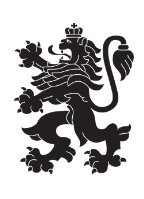 Министерство на земеделието и хранитеОбластна дирекция „Земеделие“ – гр.ПазарджикЗ   А   П   О   В   Е   Д№ РД-04-129/ 27.09.2023 г.МИЛЕНА ВЪЛЧИНОВА – директор на областна дирекция „Земеделие” гр. Пазарджик, след като разгледах, обсъдих и оцених доказателствения материал по административната преписка за землището на с.Свобода, община Стрелча, област Пазарджик, за стопанската 2023 – 2024 г. (1.10.2023 г. – 1.10.2024 г.), а именно: заповед № РД 07-99/04.08.2023 г., по чл. 37в, ал. 1 ЗСПЗЗ, за създаване на комисия, доклада на комисията и приложените към него: сключеното споразумение, проекта на картата за разпределение на масивите за ползване в землището, проекта на регистър към картата, които са неразделна част от споразумението, както и всички останали документи по преписката,  за да се произнеса установих от фактическа и правна страна следното:І. ФАКТИЧЕСКА СТРАНА1) Заповедта на директора на областна дирекция „Земеделие” гр. Пазарджик № РД 07-99/04.08.2023 г., с която е създадена комисията за землището на с.Свобода, община Стрелча, област Пазарджик, е издадена до 05.08.2023 г., съгласно разпоредбата на чл. 37в, ал. 1 ЗСПЗЗ.2) Изготвен е доклад на комисията. Докладът съдържа всички необходими реквизити и данни, съгласно чл. 37в, ал. 4 ЗСПЗЗ и чл. 72в, ал. 1 – 4 ППЗСПЗЗ.Към доклада на комисията по чл. 37в, ал. 1 ЗСПЗЗ са приложени сключеното споразумение, проектът на картата на масивите за ползване в землището и проектът на регистър към нея.Сключено е споразумение, което е подписано от всички участници, с което са разпределили масивите за ползване в землището за стопанската 2023 – 2024 г. Спазени са изискванията на чл. 37в, ал. 2 определящи срок за сключване на споразумението и минимална обща площ на масивите за ползване.Неразделна част от споразумението са проектът на картата за разпределение на масивите за ползване в землището и регистърът към нея, който съдържа всички необходими и -съществени данни, съгласно чл. 74, ал. 1 – 4 ППЗСПЗЗ.ІІ. ПРАВНА СТРАНАПроцедурата по сключване на споразумение между ползвателите/собствениците на земеделски земи (имоти), съответно за служебно разпределение на имотите в масивите за ползване в съответното землище, има законната цел за насърчаване на уедрено ползване на земеделските земи и създаване на масиви, ясно изразена в чл. чл. 37б и 37в ЗСПЗЗ, съответно чл.чл. 69 – 76 ППЗСПЗЗ.По своята правна същност процедурата за създаване на масиви за ползване в землището за съответната стопанска година е един смесен, динамичен и последователно осъществяващ се фактически състав. Споразумението между участниците е гражданскоправният юридически факт, а докладът на комисията, служебното разпределение на масивите за ползване и заповедта на директора на областната дирекция „Земеделие”, са административноправните юридически факти.Всички елементи на смесения фактически състав са осъществени, като са спазени изискванията на закона, конкретно посочени във фактическата част на заповедта.С оглед изложените фактически и правни доводи, на основание чл. 37в, ал. 4, ал. 5, ал. 6 и ал. 7 от ЗСПЗЗ, във връзка с чл. 75а, ал. 1, т. 1-3, ал. 2 от ППЗСПЗЗ,Р А З П О Р Е Д И Х:Въз основа на ДОКЛАДА на комисията:ОДОБРЯВАМ сключеното споразумение по чл. 37в, ал. 2 ЗСПЗЗ, включително и за имотите по чл. 37в, ал. 3, т. 2 ЗСПЗЗ, с което са разпределени масивите за ползване в землището на с.Свобода, община Стрелча, област Пазарджик, за стопанската  2023 -2024 година, считано от 01.10.2023 г. до 01.10.2024 г.ОДОБРЯВАМ картата на разпределените масиви за ползване в посоченото землище, както и регистърът към нея, които са ОКОНЧАТЕЛНИ за стопанската година, считано от 01.10.2023 г. до 01.10.2024 г. Заповедта, заедно с окончателните карта на масивите за ползване и регистър, да се обяви в кметството на с. Свобода и в сградата на общинската служба по земеделие гр. Панагюрище, както и да се публикува на интернет страницата на община Стрелча и областна дирекция „Земеделие” гр. Пазарджик, в срок от 7 дни от нейното издаване.Ползвател на земеделски земи, на който със заповедта са определени за ползване за стопанската 2023 – 2024 г., земите по чл. 37в, ал. 3, т. 2 от ЗСПЗЗ, е ДЛЪЖЕН да внесе по банкова сметка, с IBAN BG34UBBS80023300251210 и BIC UBBSBGSF, на областна дирекция „Земеделие” гр. Пазарджик, паричната сума в размер на определеното средно годишно рентно плащане за землището, в срок ДО ТРИ МЕСЕЦА от публикуването на настоящата заповед. Сумите са депозитни и се изплащат от областна дирекция „Земеделие” гр. Пазарджик на провоимащите лица, в срок от 10 (десет) години.За ползвателите, които не са заплатили в горния срок паричните суми за ползваните земи по чл. 37в, ал. 3, т. 2 ЗСПЗЗ, съгласно настоящата заповед, директорът на областна дирекция „Земеделие” издава заповед за заплащане на трикратния размер на средното годишно рентно плащане за землището. В седемдневен срок от получаването на заповедта ползвателите превеждат паричните суми по сметка на областна дирекция „Земеделие” гр. Пазарджик.Заповедта може да се обжалва в 14 дневен срок, считано от обявяването/публикуването й, чрез областна дирекция „Земеделие” гр. Пазарджик, по реда предвиден в АПК – по административен пред министъра на земеделието  и/или съдебен ред пред Районен съд гр. Панагюрище.Обжалването на заповедта не спира нейното изпълнение.

Милена Емилова Вълчинова (Директор)
26.09.2023г. 15:36ч.
ОДЗ-Пазарджик


Електронният подпис се намира в отделен файл с название signature.txt.p7s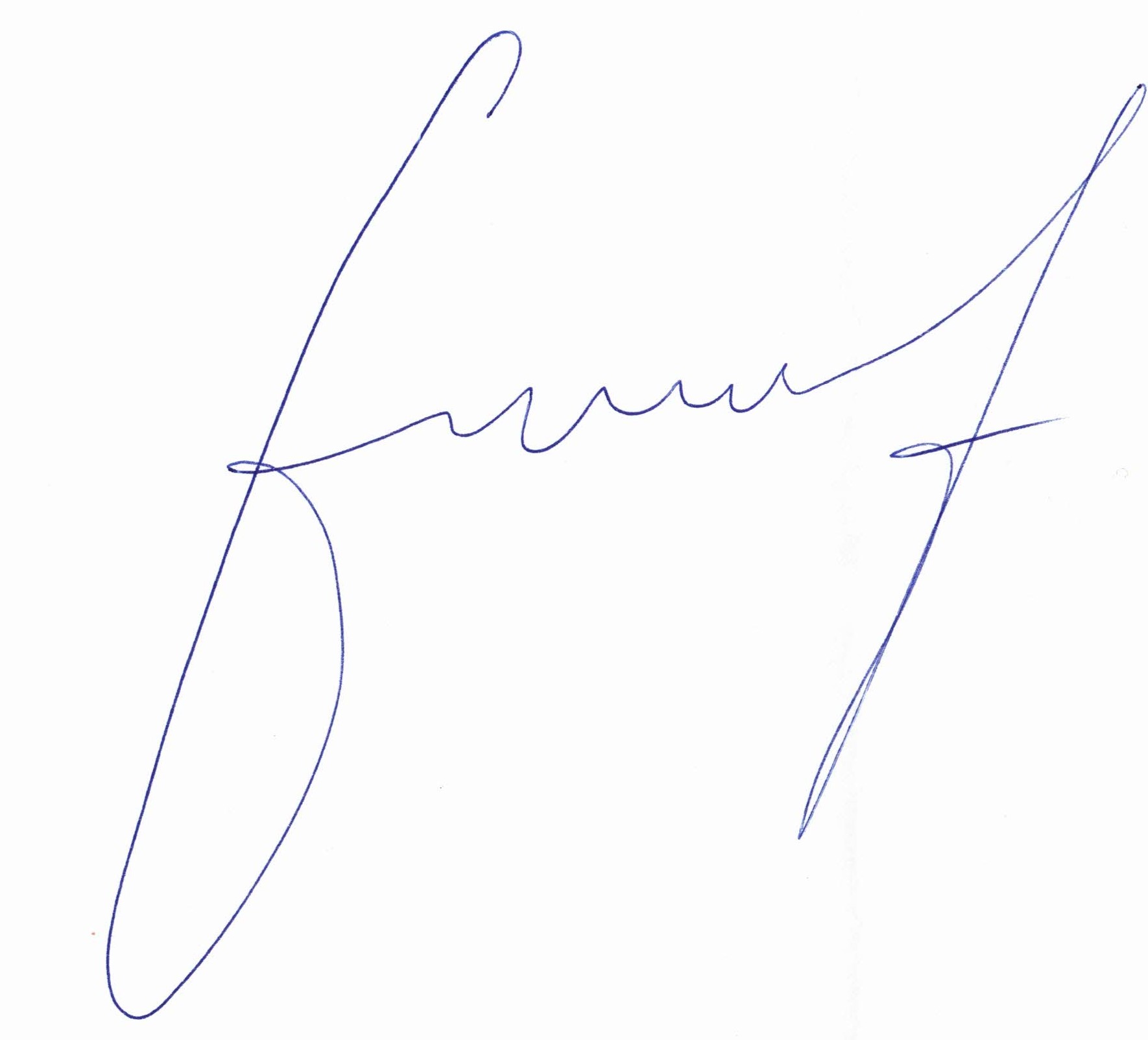 ПРИЛОЖЕНИЕСпоразумение на масиви за ползване на земеделски земи по чл. 37в, ал. 2 от ЗСПЗЗза стопанската 2023/2024 годиназа землището на с. Свобода, ЕКАТТЕ 65807, община Стрелча, област Пазарджик.ПолзвателМасив №Имот с регистрирано правно основаниеИмот с регистрирано правно основаниеИмот по чл. 37в, ал. 3, т. 2 от ЗСПЗЗИмот по чл. 37в, ал. 3, т. 2 от ЗСПЗЗИмот по чл. 37в, ал. 3, т. 2 от ЗСПЗЗСобственикПолзвателМасив №№Площ дка№Площ дкаДължимо рентно плащане в лв.Собственик"КЕРАМИКА" ЕООД3927.17.315БЪЛГЕРИАН ОРГАНИРОУЗЕООД"КЕРАМИКА" ЕООД3927.25.97389.60ФГБ"КЕРАМИКА" ЕООД3927.35.10676.60ПСЧ и др."КЕРАМИКА" ЕООД3927.65.027ЦПН"КЕРАМИКА" ЕООД3927.54.83472.52КАУ"КЕРАМИКА" ЕООД3927.43.790БЪЛГЕРИАН ОРГАНИРОУЗЕООД"КЕРАМИКА" ЕООД3927.92.715БНП"КЕРАМИКА" ЕООД4326.27.596ПЕТЪР ЦВЕТАНОВ НАНЧЕВ и др."КЕРАМИКА" ЕООД4326.337.035ПЕТЪР ЦВЕТАНОВ НАНЧЕВ и др."КЕРАМИКА" ЕООД4326.34.000ЗНМ"КЕРАМИКА" ЕООД4326.13.429БЪЛГЕРИАН ОРГАНИРОУЗЕООД"КЕРАМИКА" ЕООД4326.63.328ЦВН"КЕРАМИКА" ЕООД4326.343.000ЦПН и др."КЕРАМИКА" ЕООД4326.82.75241.29МЦД"КЕРАМИКА" ЕООД4326.352.59938.98ВЦХ"КЕРАМИКА" ЕООД4326.42.35335.29ИПЛ"КЕРАМИКА" ЕООД4326.322.09031.35БСН"КЕРАМИКА" ЕООД4326.52.08331.25НПЛ"КЕРАМИКА" ЕООД4326.71.77126.57НАЧ"КЕРАМИКА" ЕООД6326.230.898ИСГ и др."КЕРАМИКА" ЕООД6326.170.239АПД"КЕРАМИКА" ЕООД6426.2911.306ПЕТЪР ЦВЕТАНОВ НАНЧЕВ"КЕРАМИКА" ЕООД6426.2510.072ЦПН"КЕРАМИКА" ЕООД6426.245.954ПЕТЪР ЦВЕТАНОВ НАНЧЕВ и др."КЕРАМИКА" ЕООД6426.305.073ПЕТЪР ЦВЕТАНОВ НАНЧЕВ и др."КЕРАМИКА" ЕООД6426.283.065АПГ и др."КЕРАМИКА" ЕООД6426.312.231ПЕТЪР ЦВЕТАНОВ НАНЧЕВ и др."КЕРАМИКА" ЕООД6426.272.047ПЕТЪР ЦВЕТАНОВ НАНЧЕВ"КЕРАМИКА" ЕООД6426.261.829ПЕТЪР ЦВЕТАНОВ НАНЧЕВ"КЕРАМИКА" ЕООД9611.612.748СИП"КЕРАМИКА" ЕООД9611.28.746БЪЛГЕРИАН ОРГАНИРОУЗЕООД"КЕРАМИКА" ЕООД9611.77.349БЪЛГЕРИАН ОРГАНИРОУЗЕООД"КЕРАМИКА" ЕООД9611.47.134107.01ПТК"КЕРАМИКА" ЕООД9611.96.489ЦПН и др."КЕРАМИКА" ЕООД9611.84.985БЪЛГЕРИАН ОРГАНИРОУЗЕООД"КЕРАМИКА" ЕООД9611.54.690БЪЛГЕРИАН ОРГАНИРОУЗЕООД"КЕРАМИКА" ЕООД9611.14.124ХСА"КЕРАМИКА" ЕООД9611.30.2113.17ГСБ"КЕРАМИКА" ЕООД9723.11515.959АИЯ и др."КЕРАМИКА" ЕООД9723.11615.456ЦВН"КЕРАМИКА" ЕООД9812.2020.516АПГ и др."КЕРАМИКА" ЕООД9812.2915.547БЪЛГЕРИАН ОРГАНИРОУЗЕООД и др."КЕРАМИКА" ЕООД9812.2413.829АМП и др."КЕРАМИКА" ЕООД9812.3113.395БЪЛГЕРИАН ОРГАНИРОУЗЕООД и др."КЕРАМИКА" ЕООД9812.217.399БЪЛГЕРИАН ОРГАНИРОУЗЕООД"КЕРАМИКА" ЕООД9812.276.666ВЕНЖОР АГРО ООД"КЕРАМИКА" ЕООД9812.366.406ГГП"КЕРАМИКА" ЕООД9812.225.999БЪЛГЕРИАН ОРГАНИРОУЗЕООД"КЕРАМИКА" ЕООД9812.285.498БЪЛГЕРИАН ОРГАНИРОУЗЕООД"КЕРАМИКА" ЕООД9812.1565.448АМТ"КЕРАМИКА" ЕООД9812.1575.448МПТ и др."КЕРАМИКА" ЕООД9812.1585.448ДМТ"КЕРАМИКА" ЕООД9812.304.978ВЕНЖОР АГРО ООД"КЕРАМИКА" ЕООД9812.353.330СЪНРАЙС 08 ЕООД"КЕРАМИКА" ЕООД9812.342.200САБ"КЕРАМИКА" ЕООД9812.332.000БЪЛГЕРИАН ОРГАНИРОУЗЕООД"КЕРАМИКА" ЕООД9812.321.800ЗБТОБЩО за ползвателя (дка)296.39936.908553.61"Плантконсулти" ЕООД1312.575.66084.90МЕГА ПЛОД ЕООД"Плантконсулти" ЕООД1312.584.955ПАК и др."Плантконсулти" ЕООД1312.591.86027.90БГ АГРОПРОЕКТ ЕООД"Плантконсулти" ЕООД7512.4711.298ГМФ и др."Плантконсулти" ЕООД7512.4910.810ККГ"Плантконсулти" ЕООД7512.3910.532157.98СГС"Плантконсулти" ЕООД7512.439.996ССЧ и др."Плантконсулти" ЕООД7512.429.719ЦПН и др."Плантконсулти" ЕООД7512.487.937АИБ"Плантконсулти" ЕООД7512.447.898ВЕНЖОР АГРО ООД"Плантконсулти" ЕООД7512.417.466ВЕНЖОР АГРО ООД"Плантконсулти" ЕООД7512.405.997ЦПН"Плантконсулти" ЕООД7512.465.918ЦПН"Плантконсулти" ЕООД7512.455.496ВЕНЖОР АГРО ООД"Плантконсулти" ЕООД7512.503.853ГНД и др."Плантконсулти" ЕООД7512.512.13732.06МИГ"Плантконсулти" ЕООД7512.1130.5478.21ИПГ"Плантконсулти" ЕООД11130.1363.048МИТ"Плантконсулти" ЕООД11130.1373.04845.72ДЦА и др.ОБЩО за ползвателя (дка)94.39023.785356.77"РОЗИНВЕСТ" ЕООД2728.488.011АИБ"РОЗИНВЕСТ" ЕООД2728.504.467ИДБ"РОЗИНВЕСТ" ЕООД2728.864.062ВЕНЖОР АГРО ООД"РОЗИНВЕСТ" ЕООД2728.852.28134.22ИАБ"РОЗИНВЕСТ" ЕООД2728.2001.64124.61ИАБ"РОЗИНВЕСТ" ЕООД2728.510.86112.91ВЗА"РОЗИНВЕСТ" ЕООД3316.98.486ЦПН"РОЗИНВЕСТ" ЕООД3316.87.843СЪНРАЙС 08 ЕООД"РОЗИНВЕСТ" ЕООД3316.116.498ЦВН"РОЗИНВЕСТ" ЕООД3316.103.499ГИШ"РОЗИНВЕСТ" ЕООД3316.1333.247ЦПН"РОЗИНВЕСТ" ЕООД5216.4513.561203.41БГ АГРОПРОЕКТ ЕООД"РОЗИНВЕСТ" ЕООД5216.3113.551ПЕТЪР ЦВЕТАНОВ НАНЧЕВ и др."РОЗИНВЕСТ" ЕООД5216.2812.860ПЕТЪР ЦВЕТАНОВ НАНЧЕВ и др."РОЗИНВЕСТ" ЕООД5216.4611.990ПЕТЪР ЦВЕТАНОВ НАНЧЕВ"РОЗИНВЕСТ" ЕООД5216.1810.778ЦПН"РОЗИНВЕСТ" ЕООД5216.2110.199152.99МТГ"РОЗИНВЕСТ" ЕООД5216.339.499ЦПН"РОЗИНВЕСТ" ЕООД5216.168.498МКЧ и др."РОЗИНВЕСТ" ЕООД5216.438.226БЪЛГЕРИАН ОРГАНИРОУЗЕООД"РОЗИНВЕСТ" ЕООД5216.417.995ХСА"РОЗИНВЕСТ" ЕООД5216.177.467ЗАН и др."РОЗИНВЕСТ" ЕООД5216.327.294ЦПН"РОЗИНВЕСТ" ЕООД5216.387.132ПЕТЪР ЦВЕТАНОВ НАНЧЕВ"РОЗИНВЕСТ" ЕООД5216.357.113НнИ и др."РОЗИНВЕСТ" ЕООД5216.196.37095.55РЕИД КЪМПАНИ ЕООД"РОЗИНВЕСТ" ЕООД5216.206.000ПЦК"РОЗИНВЕСТ" ЕООД5216.1355.999ПЕТЪР ЦВЕТАНОВ НАНЧЕВ"РОЗИНВЕСТ" ЕООД5216.1345.642ПЕТЪР ЦВЕТАНОВ НАНЧЕВ"РОЗИНВЕСТ" ЕООД5216.485.598БЪЛГЕРИАН ОРГАНИРОУЗЕООД"РОЗИНВЕСТ" ЕООД5216.445.595ЙКС"РОЗИНВЕСТ" ЕООД5216.1505.497СЪНРАЙС 08 ЕООД"РОЗИНВЕСТ" ЕООД5216.425.00075.00СИГ"РОЗИНВЕСТ" ЕООД5216.254.996НГХ и др."РОЗИНВЕСТ" ЕООД5216.404.987БЪЛГЕРИАН ОРГАНИРОУЗЕООД"РОЗИНВЕСТ" ЕООД5216.264.900ЦПН и др."РОЗИНВЕСТ" ЕООД5216.344.500БЪЛГЕРИАН ОРГАНИРОУЗЕООД"РОЗИНВЕСТ" ЕООД5216.294.498БЪЛГЕРИАН ОРГАНИРОУЗЕООД"РОЗИНВЕСТ" ЕООД5216.154.498ПЕТЪР ЦВЕТАНОВ НАНЧЕВ"РОЗИНВЕСТ" ЕООД5216.143.72355.84ФАБ"РОЗИНВЕСТ" ЕООД5216.132.700ПЕТЪР ЦВЕТАНОВ НАНЧЕВ"РОЗИНВЕСТ" ЕООД6628.10219.066285.99НИК и др."РОЗИНВЕСТ" ЕООД6628.197.657114.85НИК и др."РОЗИНВЕСТ" ЕООД6628.184.388ГТК"РОЗИНВЕСТ" ЕООД6628.264.086БЪЛГЕРИАН ОРГАНИРОУЗЕООД"РОЗИНВЕСТ" ЕООД6628.1032.984БЪЛГЕРИАН ОРГАНИРОУЗЕООД"РОЗИНВЕСТ" ЕООД6628.632.880СДН"РОЗИНВЕСТ" ЕООД6628.1012.499ГГБ"РОЗИНВЕСТ" ЕООД6628.841.97629.63ГЕО-МАРК ИНЖЕНЕРИНГ ЕООД"РОЗИНВЕСТ" ЕООД6628.251.780БЪЛГЕРИАН ОРГАНИРОУЗЕООД"РОЗИНВЕСТ" ЕООД6628.200.99714.95ИИС"РОЗИНВЕСТ" ЕООД6628.210.90013.50ПИЧ"РОЗИНВЕСТ" ЕООД6628.240.900ДАТ"РОЗИНВЕСТ" ЕООД6628.230.89913.49ГИЧ"РОЗИНВЕСТ" ЕООД6628.220.78011.70НИЧ"РОЗИНВЕСТ" ЕООД6628.1000.6209.31ДВВОБЩО за ползвателя (дка)243.44276.5301147.95АГРО ШАНС 2012 ООД8222.359.000ЦПНАГРО ШАНС 2012 ООД8222.378.992ЦПНАГРО ШАНС 2012 ООД8222.345.599ЦПНАГРО ШАНС 2012 ООД8222.295.559МЦНАГРО ШАНС 2012 ООД8222.335.360ГЛТАГРО ШАНС 2012 ООД8222.364.180ЦПН и др.АГРО ШАНС 2012 ООД8222.312.251ЦПНАГРО ШАНС 2012 ООД8222.321.991ЦПНАГРО ШАНС 2012 ООД8222.301.331ПЕТЪР ЦВЕТАНОВ НАНЧЕВ и др.АГРО ШАНС 2012 ООД8222.381.017ЦПНАГРО ШАНС 2012 ООД8322.1020.039ЦПНАГРО ШАНС 2012 ООД8322.2712.499С.И.Г. ООДАГРО ШАНС 2012 ООД8322.912.055ПЕТЪР ЦВЕТАНОВ НАНЧЕВ и др.АГРО ШАНС 2012 ООД8322.1710.846БЪЛГЕРИАН ОРГАНИРОУЗЕООД и др.АГРО ШАНС 2012 ООД8322.149.001ЦПНАГРО ШАНС 2012 ООД8322.168.396ЦПНАГРО ШАНС 2012 ООД8322.227.998ПЕТЪР ЦВЕТАНОВ НАНЧЕВАГРО ШАНС 2012 ООД8322.116.999ВЕНЖОР АГРО ООДАГРО ШАНС 2012 ООД8322.186.651ЗАН и др.АГРО ШАНС 2012 ООД8322.196.500ДГТАГРО ШАНС 2012 ООД8322.126.499ЦПНАГРО ШАНС 2012 ООД8322.214.999САН и др.АГРО ШАНС 2012 ООД8322.154.559БЪЛГЕРИАН ОРГАНИРОУЗЕООДАГРО ШАНС 2012 ООД8322.204.084ЦПНАГРО ШАНС 2012 ООД8322.134.00560.07СМТАГРО ШАНС 2012 ООД8322.263.21848.27ФАБАГРО ШАНС 2012 ООД8322.232.999ГГПАГРО ШАНС 2012 ООД8322.252.000САПАГРО ШАНС 2012 ООД8322.241.55823.37ДГТАГРО ШАНС 2012 ООД8625.1532.616ЦПН и др.АГРО ШАНС 2012 ООД8625.8723.998ЦПН и др.АГРО ШАНС 2012 ООД8625.12422.840ЦПН и др.АГРО ШАНС 2012 ООД8625.2020.599ЦПН и др.АГРО ШАНС 2012 ООД8625.7520.112АМГАГРО ШАНС 2012 ООД8625.2319.999ЦПНАГРО ШАНС 2012 ООД8625.8817.998ЦПНАГРО ШАНС 2012 ООД8625.3516.799ЦПН и др.АГРО ШАНС 2012 ООД8625.7415.999ПЕТЪР ЦВЕТАНОВ НАНЧЕВАГРО ШАНС 2012 ООД8625.2215.314ЦПНАГРО ШАНС 2012 ООД8625.4014.999С.И.Г. ООДАГРО ШАНС 2012 ООД8625.6914.712ЦПН и др.АГРО ШАНС 2012 ООД8625.8414.000АВГАГРО ШАНС 2012 ООД8625.1713.732ГИШАГРО ШАНС 2012 ООД8625.8113.643АКГАГРО ШАНС 2012 ООД8625.2413.033ВЕНЖОР АГРО ООДАГРО ШАНС 2012 ООД8625.5212.869НИБАГРО ШАНС 2012 ООД8625.3912.001ЦПН и др.АГРО ШАНС 2012 ООД8625.13911.999БЪЛГЕРИАН ОРГАНИРОУЗЕООДАГРО ШАНС 2012 ООД8625.14011.999ЦПНАГРО ШАНС 2012 ООД8625.2511.995ЦПНАГРО ШАНС 2012 ООД8625.8211.733МЦНАГРО ШАНС 2012 ООД8625.189.655ЦПНАГРО ШАНС 2012 ООД8625.419.498ЦПНАГРО ШАНС 2012 ООД8625.199.490ЦПНАГРО ШАНС 2012 ООД8625.709.440ЦПНАГРО ШАНС 2012 ООД8625.1239.249ЗЛВАГРО ШАНС 2012 ООД8625.1229.249НДСАГРО ШАНС 2012 ООД8625.388.999ЦПН и др.АГРО ШАНС 2012 ООД8625.318.994ЦПН и др.АГРО ШАНС 2012 ООД8625.268.680ВИААГРО ШАНС 2012 ООД8625.128.603АМНАГРО ШАНС 2012 ООД8625.798.421ЦПН и др.АГРО ШАНС 2012 ООД8625.517.999МКГАГРО ШАНС 2012 ООД8625.557.998ЦСТАГРО ШАНС 2012 ООД8625.837.629ЦПНАГРО ШАНС 2012 ООД8625.307.426ОБЩИНА СТРЕЛЧААГРО ШАНС 2012 ООД8625.297.289ИКЧАГРО ШАНС 2012 ООД8625.277.191ЦПНАГРО ШАНС 2012 ООД8625.167.138ЦПН и др.АГРО ШАНС 2012 ООД8625.857.000ЦПНАГРО ШАНС 2012 ООД8625.476.997ЦПНАГРО ШАНС 2012 ООД8625.776.969ЦПНАГРО ШАНС 2012 ООД8625.686.848102.73ИПГАГРО ШАНС 2012 ООД8625.456.502ЦПНАГРО ШАНС 2012 ООД8625.336.493ККГАГРО ШАНС 2012 ООД8625.1076.437ЦПНАГРО ШАНС 2012 ООД8625.546.000МКЧ и др.АГРО ШАНС 2012 ООД8625.375.999ЦПНАГРО ШАНС 2012 ООД8625.285.799ЦПНАГРО ШАНС 2012 ООД8625.805.572ЦПН и др.АГРО ШАНС 2012 ООД8625.465.499ЦПНАГРО ШАНС 2012 ООД8625.495.498ЦПНАГРО ШАНС 2012 ООД8625.425.39880.97ГНМАГРО ШАНС 2012 ООД8625.505.134ВЕНЖОР АГРО ООДАГРО ШАНС 2012 ООД8625.534.99974.98БРЧАГРО ШАНС 2012 ООД8625.134.828ЦПН и др.АГРО ШАНС 2012 ООД8625.484.800ПЕТЪР ЦВЕТАНОВ НАНЧЕВ и др.АГРО ШАНС 2012 ООД8625.764.572ПЕТЪР ЦВЕТАНОВ НАНЧЕВАГРО ШАНС 2012 ООД8625.564.523ПЕТЪР ЦВЕТАНОВ НАНЧЕВ и др.АГРО ШАНС 2012 ООД8625.784.431АПГ и др.АГРО ШАНС 2012 ООД8625.444.000ЦВНАГРО ШАНС 2012 ООД8625.344.000ЦПНАГРО ШАНС 2012 ООД8625.724.000ЗТВАГРО ШАНС 2012 ООД8625.714.000ИТВАГРО ШАНС 2012 ООД8625.363.999ЦВНАГРО ШАНС 2012 ООД8625.733.999АТВ и др.АГРО ШАНС 2012 ООД8625.893.780ЦПНАГРО ШАНС 2012 ООД8625.83.773ЦКДАГРО ШАНС 2012 ООД8625.143.618ЦПНАГРО ШАНС 2012 ООД8625.1003.080ПЕТЪР ЦВЕТАНОВ НАНЧЕВАГРО ШАНС 2012 ООД8625.1333.080ЦПНАГРО ШАНС 2012 ООД8625.1343.070ЦПНАГРО ШАНС 2012 ООД8625.1323.070ЦПНАГРО ШАНС 2012 ООД8625.1062.103ПЕТЪР ЦВЕТАНОВ НАНЧЕВ и др.АГРО ШАНС 2012 ООД8625.1050.97414.61ЦПЛАГРО ШАНС 2012 ООД9019.15017.093ЦПН и др.АГРО ШАНС 2012 ООД9019.1656.151ПЕТЪР ЦВЕТАНОВ НАНЧЕВАГРО ШАНС 2012 ООД9019.1696.070ПЕТЪР ЦВЕТАНОВ НАНЧЕВАГРО ШАНС 2012 ООД9019.1684.99874.97ГБДАГРО ШАНС 2012 ООД9019.1644.903ПЕТЪР ЦВЕТАНОВ НАНЧЕВ и др.АГРО ШАНС 2012 ООД9019.1454.632ПЕТЪР ЦВЕТАНОВ НАНЧЕВ и др.АГРО ШАНС 2012 ООД9019.1463.907ЦВНАГРО ШАНС 2012 ООД9019.1473.419ДГТАГРО ШАНС 2012 ООД9019.1492.930ЦПНАГРО ШАНС 2012 ООД9019.1672.926ПЕТЪР ЦВЕТАНОВ НАНЧЕВ и др.АГРО ШАНС 2012 ООД9019.1542.751ПЕТЪР ЦВЕТАНОВ НАНЧЕВ и др.АГРО ШАНС 2012 ООД9019.1482.44236.63СИНАГРО ШАНС 2012 ООД9019.1662.42936.44ИТГАГРО ШАНС 2012 ООД9019.2521.853НЛААГРО ШАНС 2012 ООД9019.1511.115САН и др.АГРО ШАНС 2012 ООД9019.520.6009.00МЗДАГРО ШАНС 2012 ООД9019.510.314ПЕТЪР ЦВЕТАНОВ НАНЧЕВ и др.ОБЩО за ползвателя (дка)898.02837.469562.03АГРОЕКСПЕРТ ЕООД1616.1135.352ПЕТЪР ЦВЕТАНОВ НАНЧЕВ и др.АГРОЕКСПЕРТ ЕООД1616.1073.579НАКАГРОЕКСПЕРТ ЕООД1616.1122.36435.46ПАКАГРОЕКСПЕРТ ЕООД1616.1111.997ТДДАГРОЕКСПЕРТ ЕООД1616.1141.661ПЕТЪР ЦВЕТАНОВ НАНЧЕВ и др.АГРОЕКСПЕРТ ЕООД2314.1311.817МКГАГРОЕКСПЕРТ ЕООД2314.259.668ВЕНЖОР АГРО ООДАГРОЕКСПЕРТ ЕООД2314.169.261ВЕНЖОР АГРО ООДАГРОЕКСПЕРТ ЕООД2314.298.401ЦПНАГРОЕКСПЕРТ ЕООД2314.288.278ВЕНЖОР АГРО ООДАГРОЕКСПЕРТ ЕООД2314.228.194ЦПН и др.АГРОЕКСПЕРТ ЕООД2314.198.010МЦНАГРОЕКСПЕРТ ЕООД2314.177.551БЪЛГЕРИАН ОРГАНИРОУЗЕООДАГРОЕКСПЕРТ ЕООД2314.246.999ЦВН и др.АГРОЕКСПЕРТ ЕООД2314.236.411ВЕНЖОР АГРО ООДАГРОЕКСПЕРТ ЕООД2314.146.114КАГАГРОЕКСПЕРТ ЕООД2314.266.000БЪЛГЕРИАН ОРГАНИРОУЗЕООД и др.АГРОЕКСПЕРТ ЕООД2314.305.838ВЕНЖОР АГРО ООДАГРОЕКСПЕРТ ЕООД2314.275.321АГСАГРОЕКСПЕРТ ЕООД2314.314.796РОСАГРОФОНД ООДАГРОЕКСПЕРТ ЕООД2314.154.581АКГАГРОЕКСПЕРТ ЕООД2314.214.567ЦПНАГРОЕКСПЕРТ ЕООД2314.183.93459.01МЕГА ПЛОД ЕООДАГРОЕКСПЕРТ ЕООД2314.202.64639.68КННАГРОЕКСПЕРТ ЕООД2621.25.560САПАГРОЕКСПЕРТ ЕООД2621.15.560НАТУРЕЛА ТРЕЙД ЕООДАГРОЕКСПЕРТ ЕООД2621.35.355САП и др.АГРОЕКСПЕРТ ЕООД2621.44.816ХСААГРОЕКСПЕРТ ЕООД2621.53.230ОБЩИНА СТРЕЛЧААГРОЕКСПЕРТ ЕООД2621.5002.099ГСТАГРОЕКСПЕРТ ЕООД3211.1214.147ВЕНЖОР АГРО ООДАГРОЕКСПЕРТ ЕООД3211.1111.960БЪЛГЕРИАН ОРГАНИРОУЗЕООДАГРОЕКСПЕРТ ЕООД3829.1710.402АЯУАГРОЕКСПЕРТ ЕООД3829.188.058120.87МКХАГРОЕКСПЕРТ ЕООД3829.206.515АИБАГРОЕКСПЕРТ ЕООД3829.165.262ИДБАГРОЕКСПЕРТ ЕООД3829.152.976ВЕНЖОР АГРО ООДАГРОЕКСПЕРТ ЕООД3829.191.040ОБЩИНА СТРЕЛЧААГРОЕКСПЕРТ ЕООД5017.1614.298НЛААГРОЕКСПЕРТ ЕООД5017.157.786ИИЙАГРОЕКСПЕРТ ЕООД5017.467.668ЦПНАГРОЕКСПЕРТ ЕООД5017.475.195ЗАН и др.АГРОЕКСПЕРТ ЕООД5017.143.206ПЕТЪР ЦВЕТАНОВ НАНЧЕВ и др.АГРОЕКСПЕРТ ЕООД5017.132.044ЦПНАГРОЕКСПЕРТ ЕООД5017.481.098ЦПНАГРОЕКСПЕРТ ЕООД5017.120.486ЦСТАГРОЕКСПЕРТ ЕООД5017.690.3875.81АНБАГРОЕКСПЕРТ ЕООД5017.450.195ЦПНАГРОЕКСПЕРТ ЕООД5117.516.227ЦПНАГРОЕКСПЕРТ ЕООД5117.455.477ЦПНАГРОЕКСПЕРТ ЕООД5117.484.900ЦПНАГРОЕКСПЕРТ ЕООД5117.434.034ЦПНАГРОЕКСПЕРТ ЕООД5117.473.804ЗАН и др.АГРОЕКСПЕРТ ЕООД5117.443.66755.00АГН и др.АГРОЕКСПЕРТ ЕООД5117.413.071ПЕТЪР ЦВЕТАНОВ НАНЧЕВ и др.АГРОЕКСПЕРТ ЕООД5117.422.962ЦПН и др.АГРОЕКСПЕРТ ЕООД5117.522.032ЦПНАГРОЕКСПЕРТ ЕООД5117.501.99929.99БГ АГРОПРОЕКТ ЕООДАГРОЕКСПЕРТ ЕООД5117.491.494ГГПАГРОЕКСПЕРТ ЕООД5117.531.414ЦПН и др.АГРОЕКСПЕРТ ЕООД5117.540.651ПЕТЪР ЦВЕТАНОВ НАНЧЕВАГРОЕКСПЕРТ ЕООД5117.460.329ЦПНАГРОЕКСПЕРТ ЕООД5117.690.3114.66АНБАГРОЕКСПЕРТ ЕООД5117.130.300ЦПНАГРОЕКСПЕРТ ЕООД5117.400.179ПЕТЪР ЦВЕТАНОВ НАНЧЕВАГРОЕКСПЕРТ ЕООД5732.229.620АПДАГРОЕКСПЕРТ ЕООД5732.210.4216.32ДЦА и др.АГРОЕКСПЕРТ ЕООД5832.2011.217МИТАГРОЕКСПЕРТ ЕООД9312.14914.490ГИШАГРОЕКСПЕРТ ЕООД9312.9113.698С.И.Г. ООДАГРОЕКСПЕРТ ЕООД9312.878.595ЦПНАГРОЕКСПЕРТ ЕООД9312.887.500ЦПНАГРОЕКСПЕРТ ЕООД9312.1502.990БИШАГРОЕКСПЕРТ ЕООД9312.902.818АИЯ и др.АГРОЕКСПЕРТ ЕООД9312.892.500ЦПНОБЩО за ползвателя (дка)365.59923.786356.79АГРООРГАНИК 2 ООД3112.808.960ГИПАГРООРГАНИК 2 ООД3112.647.502ПАК и др.АГРООРГАНИК 2 ООД3112.637.340ВЕНЖОР АГРО ООДАГРООРГАНИК 2 ООД3112.627.201ДЛХАГРООРГАНИК 2 ООД3112.655.998ВЕНЖОР АГРО ООДАГРООРГАНИК 2 ООД3112.613.727БЪЛГЕРИАН ОРГАНИРОУЗЕООДАГРООРГАНИК 2 ООД3112.660.948НМД и др.АГРООРГАНИК 2 ООД6526.736.957ЦПНАГРООРГАНИК 2 ООД6526.786.906ЦПН и др.АГРООРГАНИК 2 ООД6526.806.238ККГАГРООРГАНИК 2 ООД6526.745.447БЪЛГЕРИАН ОРГАНИРОУЗЕООДАГРООРГАНИК 2 ООД6526.774.47167.07СЦГАГРООРГАНИК 2 ООД6526.794.242ПЕТЪР ЦВЕТАНОВ НАНЧЕВАГРООРГАНИК 2 ООД6526.814.000ПЕТЪР ЦВЕТАНОВ НАНЧЕВАГРООРГАНИК 2 ООД6526.763.110ГДПАГРООРГАНИК 2 ООД8712.216.317АЛБ и др.АГРООРГАНИК 2 ООД8712.139.501ЦПНАГРООРГАНИК 2 ООД8712.117.692МАПАГРООРГАНИК 2 ООД8712.1157.100ВЕНЖОР АГРО ООДАГРООРГАНИК 2 ООД8712.1476.51397.70БГ АГРОПРОЕКТ ЕООДАГРООРГАНИК 2 ООД8712.166.437МКЧ и др.АГРООРГАНИК 2 ООД8712.16.390БЪЛГЕРИАН ОРГАНИРОУЗЕООДАГРООРГАНИК 2 ООД8712.1514.63769.55ФАБАГРООРГАНИК 2 ООД8712.144.00060.00ЗАГАГРООРГАНИК 2 ООД8712.1092.436ДЛХАГРООРГАНИК 2 ООД8712.152.07231.08БГ АГРОПРОЕКТ ЕООДАГРООРГАНИК 2 ООД8712.91.80327.04ИПГАГРООРГАНИК 2 ООД8712.101.779ВЕНЖОР АГРО ООДАГРООРГАНИК 2 ООД9525.5737.675НАРОДНО УЧИЛИЩЕ С СВОБОДААГРООРГАНИК 2 ООД9525.6718.948МАГАГРООРГАНИК 2 ООД9525.6512.210ЦПНАГРООРГАНИК 2 ООД9525.588.886ЦПН и др.АГРООРГАНИК 2 ООД9525.686.03590.52ИПГАГРООРГАНИК 2 ООД9525.665.598ЦПНАГРООРГАНИК 2 ООД9525.1375.228ВЕНЖОР АГРО ООДАГРООРГАНИК 2 ООД9525.1385.228ЦПНАГРООРГАНИК 2 ООД9525.1355.227ЦПНАГРООРГАНИК 2 ООД9525.1365.226БЪЛГЕРИАН ОРГАНИРОУЗЕООДАГРООРГАНИК 2 ООД9525.893.520ЦПНАГРООРГАНИК 2 ООД9525.903.000ЦВНАГРООРГАНИК 2 ООД10018.3410.168АКГАГРООРГАНИК 2 ООД10018.506.300НДКАГРООРГАНИК 2 ООД10018.486.250ПДГАГРООРГАНИК 2 ООД10018.525.797БЪЛГЕРИАН ОРГАНИРОУЗЕООДАГРООРГАНИК 2 ООД10018.333.700РРЦОБЩО за ползвателя (дка)279.18929.531442.97БЪЛГЕРИАН РОУЗ ГРУП ЕООД5623.7622.688ДГТБЪЛГЕРИАН РОУЗ ГРУП ЕООД5623.7720.997ПЕТЪР ЦВЕТАНОВ НАНЧЕВБЪЛГЕРИАН РОУЗ ГРУП ЕООД5623.6016.731ЦПН и др.БЪЛГЕРИАН РОУЗ ГРУП ЕООД5623.6314.998ЦПНБЪЛГЕРИАН РОУЗ ГРУП ЕООД5623.7813.999ЦПН и др.БЪЛГЕРИАН РОУЗ ГРУП ЕООД5623.7013.596ИАГБЪЛГЕРИАН РОУЗ ГРУП ЕООД5623.6211.997ЦПНБЪЛГЕРИАН РОУЗ ГРУП ЕООД5623.5811.500ПЕТЪР ЦВЕТАНОВ НАНЧЕВ и др.БЪЛГЕРИАН РОУЗ ГРУП ЕООД5623.7110.850БЪЛГЕРИАН ОРГАНИРОУЗЕООД и др.БЪЛГЕРИАН РОУЗ ГРУП ЕООД5623.7910.387ПЕТЪР ЦВЕТАНОВ НАНЧЕВ и др.БЪЛГЕРИАН РОУЗ ГРУП ЕООД5623.809.898ЦПНБЪЛГЕРИАН РОУЗ ГРУП ЕООД5623.599.799ЦПН и др.БЪЛГЕРИАН РОУЗ ГРУП ЕООД5623.647.998БНПБЪЛГЕРИАН РОУЗ ГРУП ЕООД5623.687.785ПЕТЪР ЦВЕТАНОВ НАНЧЕВ и др.БЪЛГЕРИАН РОУЗ ГРУП ЕООД5623.677.133ПЕТЪР ЦВЕТАНОВ НАНЧЕВБЪЛГЕРИАН РОУЗ ГРУП ЕООД5623.737.000ЦПНБЪЛГЕРИАН РОУЗ ГРУП ЕООД5623.656.398АГСБЪЛГЕРИАН РОУЗ ГРУП ЕООД5623.695.999ПЕТЪР ЦВЕТАНОВ НАНЧЕВ и др.БЪЛГЕРИАН РОУЗ ГРУП ЕООД5623.665.000ИНХБЪЛГЕРИАН РОУЗ ГРУП ЕООД5623.744.865ЦПНБЪЛГЕРИАН РОУЗ ГРУП ЕООД5623.614.48467.26БГ АГРОПРОЕКТ ЕООДБЪЛГЕРИАН РОУЗ ГРУП ЕООД5623.1503.500ЦПНБЪЛГЕРИАН РОУЗ ГРУП ЕООД5623.1513.500ЦПНБЪЛГЕРИАН РОУЗ ГРУП ЕООД5623.1493.499ЦПНБЪЛГЕРИАН РОУЗ ГРУП ЕООД5623.723.000ВЕНЖОР АГРО ООДБЪЛГЕРИАН РОУЗ ГРУП ЕООД7930.411.500БЪЛГЕРИАН ОРГАНИРОУЗЕООДБЪЛГЕРИАН РОУЗ ГРУП ЕООД7930.229.998149.97ИДФБЪЛГЕРИАН РОУЗ ГРУП ЕООД7930.99.998КТББЪЛГЕРИАН РОУЗ ГРУП ЕООД7930.89.918БЪЛГЕРИАН ОРГАНИРОУЗЕООДБЪЛГЕРИАН РОУЗ ГРУП ЕООД7930.109.112ЦПН и др.БЪЛГЕРИАН РОУЗ ГРУП ЕООД7930.167.509ЦВН и др.БЪЛГЕРИАН РОУЗ ГРУП ЕООД7930.177.504МКЧ и др.БЪЛГЕРИАН РОУЗ ГРУП ЕООД7930.117.499БЪЛГЕРИАН ОРГАНИРОУЗЕООДБЪЛГЕРИАН РОУЗ ГРУП ЕООД7930.26.997ЦПНБЪЛГЕРИАН РОУЗ ГРУП ЕООД7930.214.999АГРО-ИНВЕСТ 999 ЕООДБЪЛГЕРИАН РОУЗ ГРУП ЕООД7930.154.99574.92ПИББЪЛГЕРИАН РОУЗ ГРУП ЕООД7930.124.498БЪЛГЕРИАН ОРГАНИРОУЗЕООДБЪЛГЕРИАН РОУЗ ГРУП ЕООД7930.434.414АЗХ и др.БЪЛГЕРИАН РОУЗ ГРУП ЕООД7930.1264.414МКВ и др.БЪЛГЕРИАН РОУЗ ГРУП ЕООД7930.694.414НДХБЪЛГЕРИАН РОУЗ ГРУП ЕООД7930.54.299БЪЛГЕРИАН ОРГАНИРОУЗЕООДБЪЛГЕРИАН РОУЗ ГРУП ЕООД7930.64.100БЪЛГЕРИАН ОРГАНИРОУЗЕООДБЪЛГЕРИАН РОУЗ ГРУП ЕООД7930.143.998БЪЛГЕРИАН ОРГАНИРОУЗЕООДБЪЛГЕРИАН РОУЗ ГРУП ЕООД7930.423.699БЪЛГЕРИАН ОРГАНИРОУЗЕООДБЪЛГЕРИАН РОУЗ ГРУП ЕООД7930.413.699ЦПНБЪЛГЕРИАН РОУЗ ГРУП ЕООД7930.203.00045.00КАУБЪЛГЕРИАН РОУЗ ГРУП ЕООД7930.133.000ХДПБЪЛГЕРИАН РОУЗ ГРУП ЕООД7930.181.853ОБЩИНА СТРЕЛЧАОБЩО за ползвателя (дка)350.54122.477337.16Булроз ЕООД3031.910.802ВЕНЖОР АГРО ООДБулроз ЕООД3031.117.552ГМФ и др.Булроз ЕООД3031.107.345ЦПНОБЩО за ползвателя (дка)25.6990.0000.00Бългериан органироуз ЕООД618.418.189СБКБългериан органироуз ЕООД618.364.500БЪЛГЕРИАН ОРГАНИРОУЗЕООДБългериан органироуз ЕООД1518.1513.693КАГБългериан органироуз ЕООД2918.512.374ПЕТЪР ЦВЕТАНОВ НАНЧЕВ и др.Бългериан органироуз ЕООД2918.125.485БЪЛГЕРИАН ОРГАНИРОУЗЕООДБългериан органироуз ЕООД2918.85.233САН и др.Бългериан органироуз ЕООД2918.74.508БЪЛГЕРИАН ОРГАНИРОУЗЕООДБългериан органироуз ЕООД2918.62.535ЗБТБългериан органироуз ЕООД10118.316.299С.И.Г. ООДБългериан органироуз ЕООД10118.302.26033.90ММНБългериан органироуз ЕООД10219.10810.595ЦПНБългериан органироуз ЕООД10219.998.498ПЕТЪР ЦВЕТАНОВ НАНЧЕВБългериан органироуз ЕООД10219.1058.000БЪЛГЕРИАН ОРГАНИРОУЗЕООД и др.Бългериан органироуз ЕООД10219.1077.499АДПБългериан органироуз ЕООД10219.987.499ПЕТЪР ЦВЕТАНОВ НАНЧЕВБългериан органироуз ЕООД10219.1017.299ЦЪРКОВНО НАСТОЯТЕЛСТВО С СВОБОДАБългериан органироуз ЕООД10219.1004.161ЦПНБългериан органироуз ЕООД10219.1063.998ЦВНБългериан органироуз ЕООД10219.973.500БЪЛГЕРИАН ОРГАНИРОУЗЕООДБългериан органироуз ЕООД10219.1033.311ТХПБългериан органироуз ЕООД10219.1021.61724.25АГПБългериан органироуз ЕООД10219.1041.524ЦВН и др.Бългериан органироуз ЕООД10219.2291.043ПЕТЪР ЦВЕТАНОВ НАНЧЕВБългериан органироуз ЕООД10518.32.500ПАВЕЛ НЕШЕВ ШИРИЛИНКОВОБЩО за ползвателя (дка)132.2423.87758.16ЕИМ1 ООД712.1444.541ЦПНЕИМ1 ООД712.1433.817АПГЕИМ1 ООД922.5073.839ЦВНЕИМ1 ООД922.5083.839ЦПНЕИМ1 ООД922.5091.621ЦПНЕИМ1 ООД1712.525.226НнИ и др.ЕИМ1 ООД1712.553.414ПКЙЕИМ1 ООД1712.502.662ГНД и др.ЕИМ1 ООД1712.561.925АИЯ и др.ЕИМ1 ООД1712.541.75226.28ДАВЕИМ1 ООД1931.5219.668ГСХ и др.ЕИМ1 ООД1931.5253.59753.95ФИГЕИМ1 ООД1931.5243.43851.57ЦВГЕИМ1 ООД4012.688.354БЪЛГЕРИАН ОРГАНИРОУЗЕООДЕИМ1 ООД4012.677.943ЦПН и др.ЕИМ1 ООД4012.707.284ЦПН и др.ЕИМ1 ООД4012.665.351НМД и др.ЕИМ1 ООД4012.693.996ИРГЕИМ1 ООД4012.1073.083ХЦД и др.ЕИМ1 ООД4012.1081.68925.33ЦПД и др.ЕИМ1 ООД4012.1061.49322.39ЦВГЕИМ1 ООД4131.1514.871С.И.Г. ООДЕИМ1 ООД4131.179.998АИБЕИМ1 ООД4131.146.936ЦПНЕИМ1 ООД4131.184.691ВЕНЖОР АГРО ООДЕИМ1 ООД4131.163.99759.96ИКГЕИМ1 ООД4529.29.855147.82ФАБЕИМ1 ООД4529.89.399БФБ и др.ЕИМ1 ООД4529.116.755ГИПЕИМ1 ООД4529.76.499АЯУЕИМ1 ООД4529.106.493ГЛТЕИМ1 ООД4529.55.499ВЕНЖОР АГРО ООДЕИМ1 ООД4529.65.251ВЕНЖОР АГРО ООДЕИМ1 ООД4529.45.095ВЕНЖОР АГРО ООДЕИМ1 ООД4529.534.199БЪЛГЕРИАН ОРГАНИРОУЗЕООДЕИМ1 ООД4529.224.199ЦПНЕИМ1 ООД4529.13.667МЦНЕИМ1 ООД10612.12663.451ОБЩИНА СТРЕЛЧАЕИМ1 ООД10612.176.467АКГЕИМ1 ООД10612.64.381ЦПН и др.ЕИМ1 ООД10612.74.299ВЕНЖОР АГРО ООДЕИМ1 ООД10612.183.451ИСГЕИМ1 ООД10612.932.990ВЕНЖОР АГРО ООДЕИМ1 ООД10612.922.443ВЕНЖОР АГРО ООДЕИМ1 ООД10612.102.220ВЕНЖОР АГРО ООДЕИМ1 ООД10612.92.19732.95ИПГЕИМ1 ООД10612.1511.81327.20ФАБЕИМ1 ООД10612.191.669ДЛХЕИМ1 ООД10612.161.562МКЧ и др.ЕИМ1 ООД10712.119108.032ОБЩИНА СТРЕЛЧАЕИМ1 ООД10712.12017.145ОБЩИНА СТРЕЛЧАЕИМ1 ООД10812.13947.848ОБЩИНА СТРЕЛЧАЕИМ1 ООД10914.713.656ОБЩИНА СТРЕЛЧАЕИМ1 ООД10914.62.635БЪЛГЕРИАН ОРГАНИРОУЗЕООДЕИМ1 ООД10914.5040.3425.14ЦППЕИМ1 ООД10914.80.1342.00МТГЕИМ1 ООД11031.114.722ОБЩИНА СТРЕЛЧАЕИМ1 ООД11031.28.679ОБЩИНА СТРЕЛЧАОБЩО за ползвателя (дка)475.76630.306454.59Златна роза ООД1428.4512.596БЪЛГЕРИАН ОРГАНИРОУЗЕООД и др.Златна роза ООД1428.476.63399.50БГ АГРОПРОЕКТ ЕООДЗлатна роза ООД1428.466.497ВЕНЖОР АГРО ООДЗлатна роза ООД1428.443.691ВЕНЖОР АГРО ООДЗлатна роза ООД5523.8824.298ПАВЕЛ НЕШЕВ ШИРИЛИНКОВЗлатна роза ООД5523.9017.996ЦПНЗлатна роза ООД5523.9916.886ТХПЗлатна роза ООД5523.9215.497ЦПНЗлатна роза ООД5523.8213.730БЪЛГЕРИАН ОРГАНИРОУЗЕООДЗлатна роза ООД5523.8913.259ГЛТЗлатна роза ООД5523.8712.999ПЕТЪР ЦВЕТАНОВ НАНЧЕВ и др.Златна роза ООД5523.11111.998НГНЗлатна роза ООД5523.9110.800ЦВН и др.Златна роза ООД5523.10710.297КМТЗлатна роза ООД5523.859.999ЦПН и др.Златна роза ООД5523.869.498РОСАГРОФОНД ООДЗлатна роза ООД5523.1007.998ЦПНЗлатна роза ООД5523.1017.000ЦПНЗлатна роза ООД5523.1106.998ЦПНЗлатна роза ООД5523.1046.199ЦПНЗлатна роза ООД5523.1036.00090.00НАТЗлатна роза ООД5523.1095.907ТГТЗлатна роза ООД5523.1135.698ПЕТЪР ЦВЕТАНОВ НАНЧЕВЗлатна роза ООД5523.945.500ГАЧЗлатна роза ООД5523.935.498ГДПЗлатна роза ООД5523.1025.407ЦПН и др.Златна роза ООД5523.834.999ЦПНЗлатна роза ООД5523.1144.994ХГАЗлатна роза ООД5523.954.494ЦПНЗлатна роза ООД5523.1424.000БЪЛГЕРИАН ОРГАНИРОУЗЕООДЗлатна роза ООД5523.1053.848ЦПНЗлатна роза ООД5523.1543.667АЗХ и др.Златна роза ООД5523.1553.666НДХЗлатна роза ООД5523.1563.666МКВ и др.Златна роза ООД5523.1413.299ЦГПЗлатна роза ООД5523.972.996КАУЗлатна роза ООД5523.962.671ПЕТЪР ЦВЕТАНОВ НАНЧЕВЗлатна роза ООД5523.1082.593ЦВНЗлатна роза ООД5523.842.303ПЕТЪР ЦВЕТАНОВ НАНЧЕВ и др.Златна роза ООД5523.981.300НТШЗлатна роза ООД7811.1717.075ВЕНЖОР АГРО ООДЗлатна роза ООД7811.3414.198С.И.Г. ООДЗлатна роза ООД7811.1912.724ЦПН и др.Златна роза ООД7811.3610.999НИБЗлатна роза ООД7811.289.572ЦПНЗлатна роза ООД7811.338.500СТАВЕН ООДЗлатна роза ООД7811.247.999ЦПН и др.Златна роза ООД7811.266.848ВЕНЖОР АГРО ООДЗлатна роза ООД7811.206.399ГИШЗлатна роза ООД7811.135.868ЦКДЗлатна роза ООД7811.355.800ЦПНЗлатна роза ООД7811.324.999ЦПН и др.Златна роза ООД7811.213.998ЦПН и др.Златна роза ООД7811.293.883ЦПНЗлатна роза ООД7811.233.593НГХ и др.Златна роза ООД7811.413.497ВИГЗлатна роза ООД7811.403.475ВЕНЖОР АГРО ООДЗлатна роза ООД7811.373.475ВЕНЖОР АГРО ООДЗлатна роза ООД7811.393.475ЙВГ и др.Златна роза ООД7811.383.474ЦПНЗлатна роза ООД7811.453.199ВЕНЖОР АГРО ООДЗлатна роза ООД7811.463.199ВЕНЖОР АГРО ООДЗлатна роза ООД7811.443.087ВЕНЖОР АГРО ООДЗлатна роза ООД7811.432.984ВЕНЖОР АГРО ООДЗлатна роза ООД7811.141.200БЪЛГЕРИАН ОРГАНИРОУЗЕООДОБЩО за ползвателя (дка)448.26312.633189.50ЛЮБОМИР ВАСИЛЕВ КИРОВ4214.5921.454ЦПНЛЮБОМИР ВАСИЛЕВ КИРОВ5315.3213.692ПЕТЪР ЦВЕТАНОВ НАНЧЕВ и др.ЛЮБОМИР ВАСИЛЕВ КИРОВ5315.3112.306ЦПНЛЮБОМИР ВАСИЛЕВ КИРОВ5315.6711.812ЦПНЛЮБОМИР ВАСИЛЕВ КИРОВ5315.229.368ПЕТЪР ЦВЕТАНОВ НАНЧЕВ и др.ЛЮБОМИР ВАСИЛЕВ КИРОВ5315.298.892НнИ и др.ЛЮБОМИР ВАСИЛЕВ КИРОВ5315.288.800ПЕТЪР ЦВЕТАНОВ НАНЧЕВЛЮБОМИР ВАСИЛЕВ КИРОВ5315.267.299МДФЛЮБОМИР ВАСИЛЕВ КИРОВ5315.426.474ПЕТЪР ЦВЕТАНОВ НАНЧЕВЛЮБОМИР ВАСИЛЕВ КИРОВ5315.236.298ГДПЛЮБОМИР ВАСИЛЕВ КИРОВ5315.386.053ГИПЛЮБОМИР ВАСИЛЕВ КИРОВ5315.245.999ПАВЕЛ НЕШЕВ ШИРИЛИНКОВ и др.ЛЮБОМИР ВАСИЛЕВ КИРОВ5315.705.258ЦПНЛЮБОМИР ВАСИЛЕВ КИРОВ5315.435.245ПЕТЪР ЦВЕТАНОВ НАНЧЕВЛЮБОМИР ВАСИЛЕВ КИРОВ5315.414.872ЦПНЛЮБОМИР ВАСИЛЕВ КИРОВ5315.344.700СТАВЕН ООДЛЮБОМИР ВАСИЛЕВ КИРОВ5315.274.593МАГЛЮБОМИР ВАСИЛЕВ КИРОВ5315.304.57468.61ИЦТЛЮБОМИР ВАСИЛЕВ КИРОВ5315.253.948ЦВНЛЮБОМИР ВАСИЛЕВ КИРОВ5315.403.646АЯУЛЮБОМИР ВАСИЛЕВ КИРОВ5315.693.613ЦГПЛЮБОМИР ВАСИЛЕВ КИРОВ5315.333.547САП и др.ЛЮБОМИР ВАСИЛЕВ КИРОВ5315.393.033ЦПНЛЮБОМИР ВАСИЛЕВ КИРОВ5315.652.947ЦПНЛЮБОМИР ВАСИЛЕВ КИРОВ5315.712.54038.10АГПЛЮБОМИР ВАСИЛЕВ КИРОВ5315.1051.811ЦПНЛЮБОМИР ВАСИЛЕВ КИРОВ5315.371.765ЦПНЛЮБОМИР ВАСИЛЕВ КИРОВ5315.351.38320.74БИПЛЮБОМИР ВАСИЛЕВ КИРОВ6816.118.950ГМФ и др.ЛЮБОМИР ВАСИЛЕВ КИРОВ6816.510.397ЦПНЛЮБОМИР ВАСИЛЕВ КИРОВ6816.47.321ПАВЕЛ НЕШЕВ ШИРИЛИНКОВ и др.ЛЮБОМИР ВАСИЛЕВ КИРОВ6816.76.500БЪЛГЕРИАН ОРГАНИРОУЗЕООДЛЮБОМИР ВАСИЛЕВ КИРОВ6816.36.048ГГПЛЮБОМИР ВАСИЛЕВ КИРОВ6816.24.200БГ АГРОПРОЕКТ ЕООДЛЮБОМИР ВАСИЛЕВ КИРОВ6816.62.00030.00БГ АГРОПРОЕКТ ЕООДЛЮБОМИР ВАСИЛЕВ КИРОВ7623.5223.314АМНЛЮБОМИР ВАСИЛЕВ КИРОВ7623.5516.597МЦНЛЮБОМИР ВАСИЛЕВ КИРОВ7623.5413.600ГДПЛЮБОМИР ВАСИЛЕВ КИРОВ7623.509.839ЦПНЛЮБОМИР ВАСИЛЕВ КИРОВ7623.479.496ЦПН и др.ЛЮБОМИР ВАСИЛЕВ КИРОВ7623.486.32694.89ПХГЛЮБОМИР ВАСИЛЕВ КИРОВ7623.366.230БЪЛГЕРИАН ОРГАНИРОУЗЕООДЛЮБОМИР ВАСИЛЕВ КИРОВ7623.535.665ПЙМЛЮБОМИР ВАСИЛЕВ КИРОВ7623.384.435ПЕТЪР ЦВЕТАНОВ НАНЧЕВ и др.ЛЮБОМИР ВАСИЛЕВ КИРОВ7623.374.326ЦПНЛЮБОМИР ВАСИЛЕВ КИРОВ7623.403.999БФБ и др.ЛЮБОМИР ВАСИЛЕВ КИРОВ7623.513.800САБЛЮБОМИР ВАСИЛЕВ КИРОВ7623.413.600ПЕТЪР ЦВЕТАНОВ НАНЧЕВЛЮБОМИР ВАСИЛЕВ КИРОВ7623.393.497ЦПНЛЮБОМИР ВАСИЛЕВ КИРОВ7623.423.249ЦПНЛЮБОМИР ВАСИЛЕВ КИРОВ7623.563.124ЦПНЛЮБОМИР ВАСИЛЕВ КИРОВ7623.492.350ЦПНЛЮБОМИР ВАСИЛЕВ КИРОВ7623.432.233ПЕТЪР ЦВЕТАНОВ НАНЧЕВЛЮБОМИР ВАСИЛЕВ КИРОВ7623.1461.567ПЕТЪР ЦВЕТАНОВ НАНЧЕВЛЮБОМИР ВАСИЛЕВ КИРОВ7623.1470.859ПЕТЪР ЦВЕТАНОВ НАНЧЕВЛЮБОМИР ВАСИЛЕВ КИРОВ10320.456.682ПЕТЪР ЦВЕТАНОВ НАНЧЕВ и др.ЛЮБОМИР ВАСИЛЕВ КИРОВ10420.385.426ПЕТЪР ЦВЕТАНОВ НАНЧЕВЛЮБОМИР ВАСИЛЕВ КИРОВ10420.504.656ЦПНЛЮБОМИР ВАСИЛЕВ КИРОВ10420.512.82442.36КЛЦЛЮБОМИР ВАСИЛЕВ КИРОВ10420.351.171ПЕТЪР ЦВЕТАНОВ НАНЧЕВ и др.ЛЮБОМИР ВАСИЛЕВ КИРОВ10420.361.107ЦПНЛЮБОМИР ВАСИЛЕВ КИРОВ10420.371.107НнИ и др.ЛЮБОМИР ВАСИЛЕВ КИРОВ10420.340.893ПЕТЪР ЦВЕТАНОВ НАНЧЕВОБЩО за ползвателя (дка)363.66319.647294.70НоТил АГРО ЕООД420.753.34550.18СГСНоТил АГРО ЕООД420.743.018ПЕТЪР ЦВЕТАНОВ НАНЧЕВНоТил АГРО ЕООД420.730.529ППТНоТил АГРО ЕООД2520.6014.063БГ АГРОПРОЕКТ ЕООДНоТил АГРО ЕООД2520.616.936ПЕТЪР ЦВЕТАНОВ НАНЧЕВ и др.НоТил АГРО ЕООД4626.1716.186АПДНоТил АГРО ЕООД4626.1512.360ЦКДНоТил АГРО ЕООД4626.168.491ПЕТЪР ЦВЕТАНОВ НАНЧЕВНоТил АГРО ЕООД4626.145.33880.06АНБНоТил АГРО ЕООД4626.124.495ЦПННоТил АГРО ЕООД4626.114.171ЦПННоТил АГРО ЕООД4626.183.856ЦПННоТил АГРО ЕООД4626.133.543ХЦД и др.НоТил АГРО ЕООД4626.193.014ПЕТЪР ЦВЕТАНОВ НАНЧЕВНоТил АГРО ЕООД4626.222.852ВИБНоТил АГРО ЕООД4626.212.785ПАВЕЛ НЕШЕВ ШИРИЛИНКОВНоТил АГРО ЕООД4626.202.39035.85ППЛНоТил АГРО ЕООД4626.101.249БЪЛГЕРИАН ОРГАНИРОУЗЕООДНоТил АГРО ЕООД4626.231.192ИСГ и др.НоТил АГРО ЕООД4626.90.851ПЦКНоТил АГРО ЕООД4720.659.809ЦПННоТил АГРО ЕООД4720.719.267ЦПННоТил АГРО ЕООД4720.687.834АГСНоТил АГРО ЕООД4720.726.972ЦВННоТил АГРО ЕООД4720.666.753ЦВННоТил АГРО ЕООД4720.706.540САН и др.НоТил АГРО ЕООД4720.736.228ППТНоТил АГРО ЕООД4720.625.940ВПТНоТил АГРО ЕООД4720.675.144АПТНоТил АГРО ЕООД4720.644.741ПЕТЪР ЦВЕТАНОВ НАНЧЕВНоТил АГРО ЕООД4720.634.706ЦПННоТил АГРО ЕООД4720.1733.565ЦПННоТил АГРО ЕООД4720.1723.552ЦПННоТил АГРО ЕООД4720.740.517ПЕТЪР ЦВЕТАНОВ НАНЧЕВНоТил АГРО ЕООД6226.6922.718ПЕТЪР ЦВЕТАНОВ НАНЧЕВ и др.НоТил АГРО ЕООД6226.705.576ПЕТЪР ЦВЕТАНОВ НАНЧЕВ и др.НоТил АГРО ЕООД6226.724.843ПЕТЪР ЦВЕТАНОВ НАНЧЕВНоТил АГРО ЕООД6226.834.267СДННоТил АГРО ЕООД6226.713.000НПТНоТил АГРО ЕООД8819.117.099БСННоТил АГРО ЕООД8819.126.983ПЕТЪР ЦВЕТАНОВ НАНЧЕВНоТил АГРО ЕООД8819.2514.984ПЕТЪР ЦВЕТАНОВ НАНЧЕВНоТил АГРО ЕООД8819.2494.972ПЕТЪР ЦВЕТАНОВ НАНЧЕВНоТил АГРО ЕООД8819.64.226ПЕТЪР ЦВЕТАНОВ НАНЧЕВНоТил АГРО ЕООД8819.93.886ЦПН и др.НоТил АГРО ЕООД8819.103.582БЪЛГЕРИАН ОРГАНИРОУЗЕООД и др.НоТил АГРО ЕООД8819.133.000БЪЛГЕРИАН ОРГАНИРОУЗЕООД и др.НоТил АГРО ЕООД8819.32.989ЦПННоТил АГРО ЕООД8819.162.499ЦПН и др.НоТил АГРО ЕООД8819.22.498БЪЛГЕРИАН ОРГАНИРОУЗЕООД и др.НоТил АГРО ЕООД8819.192.157ПЕТЪР ЦВЕТАНОВ НАНЧЕВ и др.НоТил АГРО ЕООД8819.142.000БЪЛГЕРИАН ОРГАНИРОУЗЕООДНоТил АГРО ЕООД8819.152.000ПЕТЪР ЦВЕТАНОВ НАНЧЕВ и др.НоТил АГРО ЕООД8819.181.99929.99МИГНоТил АГРО ЕООД8819.11.999ПЕТЪР ЦВЕТАНОВ НАНЧЕВНоТил АГРО ЕООД8819.71.867МСКНоТил АГРО ЕООД8819.171.500ЦВННоТил АГРО ЕООД8819.41.49322.39МТГНоТил АГРО ЕООД8819.81.481ПЕТЪР ЦВЕТАНОВ НАНЧЕВ и др.ОБЩО за ползвателя (дка)271.28614.565218.47ПАВЕЛ НЕШЕВ ШИРИЛИНКОВ211.614.242ТДДПАВЕЛ НЕШЕВ ШИРИЛИНКОВ211.621.199ДПМПАВЕЛ НЕШЕВ ШИРИЛИНКОВ511.672.299ГДЧПАВЕЛ НЕШЕВ ШИРИЛИНКОВ511.641.69325.39ДАКПАВЕЛ НЕШЕВ ШИРИЛИНКОВ511.631.495БЪЛГЕРИАН ОРГАНИРОУЗЕООД и др.ПАВЕЛ НЕШЕВ ШИРИЛИНКОВ511.651.084ДСЧПАВЕЛ НЕШЕВ ШИРИЛИНКОВ511.770.990АМП и др.ПАВЕЛ НЕШЕВ ШИРИЛИНКОВ511.660.928ОБЩИНА СТРЕЛЧАПАВЕЛ НЕШЕВ ШИРИЛИНКОВ1231.46.817НАТУРЕЛА ТРЕЙД ЕООДПАВЕЛ НЕШЕВ ШИРИЛИНКОВ1231.34.993ВЕНЖОР АГРО ООДПАВЕЛ НЕШЕВ ШИРИЛИНКОВ3520.1363.843ЦПН и др.ПАВЕЛ НЕШЕВ ШИРИЛИНКОВ3520.83.837ПЙМПАВЕЛ НЕШЕВ ШИРИЛИНКОВ3520.73.405ИИЙПАВЕЛ НЕШЕВ ШИРИЛИНКОВ3520.1392.324БЪЛГЕРИАН ОРГАНИРОУЗЕООД и др.ПАВЕЛ НЕШЕВ ШИРИЛИНКОВ3520.1372.179ПАВЕЛ НЕШЕВ ШИРИЛИНКОВПАВЕЛ НЕШЕВ ШИРИЛИНКОВ3520.1402.109КЛЦПАВЕЛ НЕШЕВ ШИРИЛИНКОВ3520.1381.954ПЕТЪР ЦВЕТАНОВ НАНЧЕВПАВЕЛ НЕШЕВ ШИРИЛИНКОВ3520.1431.79526.93НнИПАВЕЛ НЕШЕВ ШИРИЛИНКОВ3520.1541.32920.1541.99329.90НГНПАВЕЛ НЕШЕВ ШИРИЛИНКОВ3520.1441.274ПАВЕЛ НЕШЕВ ШИРИЛИНКОВ и др.ПАВЕЛ НЕШЕВ ШИРИЛИНКОВ3520.1421.242ПЕТЪР ЦВЕТАНОВ НАНЧЕВ и др.ПАВЕЛ НЕШЕВ ШИРИЛИНКОВ3520.1411.20818.12ИИЙПАВЕЛ НЕШЕВ ШИРИЛИНКОВ3520.1451.182ПАВЕЛ НЕШЕВ ШИРИЛИНКОВ и др.ПАВЕЛ НЕШЕВ ШИРИЛИНКОВ3520.1501.089ПАВЕЛ НЕШЕВ ШИРИЛИНКОВПАВЕЛ НЕШЕВ ШИРИЛИНКОВ3520.1530.818ПАВЕЛ НЕШЕВ ШИРИЛИНКОВПАВЕЛ НЕШЕВ ШИРИЛИНКОВ3520.1520.733ПАВЕЛ НЕШЕВ ШИРИЛИНКОВПАВЕЛ НЕШЕВ ШИРИЛИНКОВ3520.1490.681ПАВЕЛ НЕШЕВ ШИРИЛИНКОВПАВЕЛ НЕШЕВ ШИРИЛИНКОВ3520.1510.2684.02АСНПАВЕЛ НЕШЕВ ШИРИЛИНКОВ5930.1325.482АПД и др.ПАВЕЛ НЕШЕВ ШИРИЛИНКОВ5930.1274.934МТБПАВЕЛ НЕШЕВ ШИРИЛИНКОВ5930.684.126НЛАПАВЕЛ НЕШЕВ ШИРИЛИНКОВ5930.1303.539КТБПАВЕЛ НЕШЕВ ШИРИЛИНКОВ5930.672.728ЧАППАВЕЛ НЕШЕВ ШИРИЛИНКОВ5930.582.360ВИАПАВЕЛ НЕШЕВ ШИРИЛИНКОВ5930.1121.877ХСАПАВЕЛ НЕШЕВ ШИРИЛИНКОВ5930.591.352ИМАПАВЕЛ НЕШЕВ ШИРИЛИНКОВ5930.5401.11116.66КАКПАВЕЛ НЕШЕВ ШИРИЛИНКОВ5930.5391.002БЪЛГЕРИАН ОРГАНИРОУЗЕООДПАВЕЛ НЕШЕВ ШИРИЛИНКОВ5930.570.90713.60АСАПАВЕЛ НЕШЕВ ШИРИЛИНКОВ5930.560.898ХСАПАВЕЛ НЕШЕВ ШИРИЛИНКОВ5930.600.893БЪЛГЕРИАН ОРГАНИРОУЗЕООДПАВЕЛ НЕШЕВ ШИРИЛИНКОВ5930.5420.6369.54КАКПАВЕЛ НЕШЕВ ШИРИЛИНКОВ5930.5410.5998.99ААКПАВЕЛ НЕШЕВ ШИРИЛИНКОВ9416.822.270ОБЩИНА СТРЕЛЧАПАВЕЛ НЕШЕВ ШИРИЛИНКОВ9416.832.213ГМФ и др.ПАВЕЛ НЕШЕВ ШИРИЛИНКОВ9416.902.112ППГПАВЕЛ НЕШЕВ ШИРИЛИНКОВ9416.971.926ПЕТЪР ЦВЕТАНОВ НАНЧЕВ и др.ПАВЕЛ НЕШЕВ ШИРИЛИНКОВ9416.981.870ДСЧПАВЕЛ НЕШЕВ ШИРИЛИНКОВ9416.931.864ОБЩИНА СТРЕЛЧАПАВЕЛ НЕШЕВ ШИРИЛИНКОВ9416.921.706МВГПАВЕЛ НЕШЕВ ШИРИЛИНКОВ9416.941.461ЦПНПАВЕЛ НЕШЕВ ШИРИЛИНКОВ9416.871.423ОБЩИНА СТРЕЛЧАПАВЕЛ НЕШЕВ ШИРИЛИНКОВ9416.911.324БЪЛГЕРИАН ОРГАНИРОУЗЕООДПАВЕЛ НЕШЕВ ШИРИЛИНКОВ9416.1011.158ОБЩИНА СТРЕЛЧАПАВЕЛ НЕШЕВ ШИРИЛИНКОВ9416.1001.155ОБЩИНА СТРЕЛЧАПАВЕЛ НЕШЕВ ШИРИЛИНКОВ9416.891.003ОБЩИНА СТРЕЛЧАПАВЕЛ НЕШЕВ ШИРИЛИНКОВ9416.990.961ЦКУПАВЕЛ НЕШЕВ ШИРИЛИНКОВ9416.1040.853ККГПАВЕЛ НЕШЕВ ШИРИЛИНКОВ9416.880.79411.91ИДФПАВЕЛ НЕШЕВ ШИРИЛИНКОВ9416.790.712ЦПНПАВЕЛ НЕШЕВ ШИРИЛИНКОВ9416.1020.657РОСАГРОФОНД ООДПАВЕЛ НЕШЕВ ШИРИЛИНКОВ9416.840.6539.79ИДФПАВЕЛ НЕШЕВ ШИРИЛИНКОВ9416.1030.602ОБЩИНА СТРЕЛЧАПАВЕЛ НЕШЕВ ШИРИЛИНКОВ9416.1050.5668.49СЯУПАВЕЛ НЕШЕВ ШИРИЛИНКОВ9416.850.482ЦПНОБЩО за ползвателя (дка)106.98612.223183.35ПЕТЪР ЦВЕТАНОВ НАНЧЕВ320.1252.158ПЕТЪР ЦВЕТАНОВ НАНЧЕВ и др.ПЕТЪР ЦВЕТАНОВ НАНЧЕВ320.1241.300ЦПНПЕТЪР ЦВЕТАНОВ НАНЧЕВ320.1300.695ЦПН и др.ПЕТЪР ЦВЕТАНОВ НАНЧЕВ320.1230.5728.58КЛЦПЕТЪР ЦВЕТАНОВ НАНЧЕВ320.1220.5698.54НнИПЕТЪР ЦВЕТАНОВ НАНЧЕВ320.1280.5658.48БНППЕТЪР ЦВЕТАНОВ НАНЧЕВ320.1290.495ПАВЕЛ НЕШЕВ ШИРИЛИНКОВ и др.ПЕТЪР ЦВЕТАНОВ НАНЧЕВ320.1320.192ЦПН и др.ПЕТЪР ЦВЕТАНОВ НАНЧЕВ820.856.187АДППЕТЪР ЦВЕТАНОВ НАНЧЕВ820.861.481ЦПНПЕТЪР ЦВЕТАНОВ НАНЧЕВ820.871.419БЪЛГЕРИАН ОРГАНИРОУЗЕООДПЕТЪР ЦВЕТАНОВ НАНЧЕВ2019.778.213ПЕТЪР ЦВЕТАНОВ НАНЧЕВПЕТЪР ЦВЕТАНОВ НАНЧЕВ2019.797.725ПЕТЪР ЦВЕТАНОВ НАНЧЕВПЕТЪР ЦВЕТАНОВ НАНЧЕВ2019.787.000БЪЛГЕРИАН ОРГАНИРОУЗЕООДПЕТЪР ЦВЕТАНОВ НАНЧЕВ2019.746.778ПЕТЪР ЦВЕТАНОВ НАНЧЕВ и др.ПЕТЪР ЦВЕТАНОВ НАНЧЕВ2019.766.621ЦПНПЕТЪР ЦВЕТАНОВ НАНЧЕВ2019.756.304ПЕТЪР ЦВЕТАНОВ НАНЧЕВПЕТЪР ЦВЕТАНОВ НАНЧЕВ2019.716.274ЦВНПЕТЪР ЦВЕТАНОВ НАНЧЕВ2019.724.199БЪЛГЕРИАН ОРГАНИРОУЗЕООДПЕТЪР ЦВЕТАНОВ НАНЧЕВ2019.732.999БЪЛГЕРИАН ОРГАНИРОУЗЕООДПЕТЪР ЦВЕТАНОВ НАНЧЕВ2019.802.304НГНПЕТЪР ЦВЕТАНОВ НАНЧЕВ2019.2482.046ПЕТЪР ЦВЕТАНОВ НАНЧЕВПЕТЪР ЦВЕТАНОВ НАНЧЕВ2019.2471.838ЦПНПЕТЪР ЦВЕТАНОВ НАНЧЕВ2019.860.557ПЕТЪР ЦВЕТАНОВ НАНЧЕВ и др.ПЕТЪР ЦВЕТАНОВ НАНЧЕВ2019.820.476ПЕТЪР ЦВЕТАНОВ НАНЧЕВ и др.ПЕТЪР ЦВЕТАНОВ НАНЧЕВ2019.870.355ХЦД и др.ПЕТЪР ЦВЕТАНОВ НАНЧЕВ2019.810.330БСНПЕТЪР ЦВЕТАНОВ НАНЧЕВ3715.1814.148ПЕТЪР ЦВЕТАНОВ НАНЧЕВПЕТЪР ЦВЕТАНОВ НАНЧЕВ3715.197.530МЦНПЕТЪР ЦВЕТАНОВ НАНЧЕВ3715.175.896СИППЕТЪР ЦВЕТАНОВ НАНЧЕВ3715.203.925ЦПНПЕТЪР ЦВЕТАНОВ НАНЧЕВ4420.8317.931ВСППЕТЪР ЦВЕТАНОВ НАНЧЕВ4420.7815.514ЦСТПЕТЪР ЦВЕТАНОВ НАНЧЕВ4420.799.467ЦПН и др.ПЕТЪР ЦВЕТАНОВ НАНЧЕВ4420.825.49282.38КПУПЕТЪР ЦВЕТАНОВ НАНЧЕВ4420.1704.941ЦПНПЕТЪР ЦВЕТАНОВ НАНЧЕВ4420.843.500ПЕТЪР ЦВЕТАНОВ НАНЧЕВПЕТЪР ЦВЕТАНОВ НАНЧЕВ4420.813.295ДГТПЕТЪР ЦВЕТАНОВ НАНЧЕВ4420.1712.993МГППЕТЪР ЦВЕТАНОВ НАНЧЕВ4420.852.868АДППЕТЪР ЦВЕТАНОВ НАНЧЕВ6023.4550.520ПЕТЪР ЦВЕТАНОВ НАНЧЕВ и др.ПЕТЪР ЦВЕТАНОВ НАНЧЕВ6023.4612.500ЦПНПЕТЪР ЦВЕТАНОВ НАНЧЕВ6023.567.876ЦПНПЕТЪР ЦВЕТАНОВ НАНЧЕВ6023.1487.699СДНПЕТЪР ЦВЕТАНОВ НАНЧЕВ6023.1463.932ПЕТЪР ЦВЕТАНОВ НАНЧЕВПЕТЪР ЦВЕТАНОВ НАНЧЕВ6023.443.149ЦПНПЕТЪР ЦВЕТАНОВ НАНЧЕВ6023.1472.140ПЕТЪР ЦВЕТАНОВ НАНЧЕВПЕТЪР ЦВЕТАНОВ НАНЧЕВ6023.432.118ПЕТЪР ЦВЕТАНОВ НАНЧЕВПЕТЪР ЦВЕТАНОВ НАНЧЕВ6119.17913.345КМТПЕТЪР ЦВЕТАНОВ НАНЧЕВ6119.19011.755БСНПЕТЪР ЦВЕТАНОВ НАНЧЕВ6119.869.832ПЕТЪР ЦВЕТАНОВ НАНЧЕВ и др.ПЕТЪР ЦВЕТАНОВ НАНЧЕВ6119.1959.228ВЕНЖОР АГРО ООДПЕТЪР ЦВЕТАНОВ НАНЧЕВ6119.1978.886ПЕТЪР ЦВЕТАНОВ НАНЧЕВ и др.ПЕТЪР ЦВЕТАНОВ НАНЧЕВ6119.1848.706АМНПЕТЪР ЦВЕТАНОВ НАНЧЕВ6119.1858.552ЦВН и др.ПЕТЪР ЦВЕТАНОВ НАНЧЕВ6119.847.097ПЕТЪР ЦВЕТАНОВ НАНЧЕВ и др.ПЕТЪР ЦВЕТАНОВ НАНЧЕВ6119.1807.000БЪЛГЕРИАН ОРГАНИРОУЗЕООДПЕТЪР ЦВЕТАНОВ НАНЧЕВ6119.1926.800НПТПЕТЪР ЦВЕТАНОВ НАНЧЕВ6119.1836.603БЪЛГЕРИАН ОРГАНИРОУЗЕООДПЕТЪР ЦВЕТАНОВ НАНЧЕВ6119.1946.308ПЕТЪР ЦВЕТАНОВ НАНЧЕВПЕТЪР ЦВЕТАНОВ НАНЧЕВ6119.1786.197ГСБПЕТЪР ЦВЕТАНОВ НАНЧЕВ6119.1525.730ПЕТЪР ЦВЕТАНОВ НАНЧЕВПЕТЪР ЦВЕТАНОВ НАНЧЕВ6119.855.494ЦПНПЕТЪР ЦВЕТАНОВ НАНЧЕВ6119.1935.399БИШПЕТЪР ЦВЕТАНОВ НАНЧЕВ6119.1885.397БЪЛГЕРИАН ОРГАНИРОУЗЕООДПЕТЪР ЦВЕТАНОВ НАНЧЕВ6119.834.956БЪЛГЕРИАН ОРГАНИРОУЗЕООДПЕТЪР ЦВЕТАНОВ НАНЧЕВ6119.1864.950ПЕТЪР ЦВЕТАНОВ НАНЧЕВПЕТЪР ЦВЕТАНОВ НАНЧЕВ6119.1874.916ПГРПЕТЪР ЦВЕТАНОВ НАНЧЕВ6119.1894.830ПЕТЪР ЦВЕТАНОВ НАНЧЕВПЕТЪР ЦВЕТАНОВ НАНЧЕВ6119.1964.60669.08АНБПЕТЪР ЦВЕТАНОВ НАНЧЕВ6119.1824.499ПЕТЪР ЦВЕТАНОВ НАНЧЕВ и др.ПЕТЪР ЦВЕТАНОВ НАНЧЕВ6119.1814.499МКГПЕТЪР ЦВЕТАНОВ НАНЧЕВ6119.1514.241САН и др.ПЕТЪР ЦВЕТАНОВ НАНЧЕВ6119.823.224ПЕТЪР ЦВЕТАНОВ НАНЧЕВ и др.ПЕТЪР ЦВЕТАНОВ НАНЧЕВ6119.1912.999БЪЛГЕРИАН ОРГАНИРОУЗЕООДПЕТЪР ЦВЕТАНОВ НАНЧЕВ6119.1752.80942.14СГСПЕТЪР ЦВЕТАНОВ НАНЧЕВ6119.1772.088ИИППЕТЪР ЦВЕТАНОВ НАНЧЕВ6119.810.978БСНПЕТЪР ЦВЕТАНОВ НАНЧЕВ6119.870.812ХЦД и др.ПЕТЪР ЦВЕТАНОВ НАНЧЕВ6119.790.275ПЕТЪР ЦВЕТАНОВ НАНЧЕВПЕТЪР ЦВЕТАНОВ НАНЧЕВ6119.800.127НГНПЕТЪР ЦВЕТАНОВ НАНЧЕВ6725.6419.639ПЕТЪР ЦВЕТАНОВ НАНЧЕВ и др.ПЕТЪР ЦВЕТАНОВ НАНЧЕВ6725.6015.981ЦПН и др.ПЕТЪР ЦВЕТАНОВ НАНЧЕВ6725.6310.579С.И.Г. ООДПЕТЪР ЦВЕТАНОВ НАНЧЕВ6725.594.873ПЕТЪР ЦВЕТАНОВ НАНЧЕВПЕТЪР ЦВЕТАНОВ НАНЧЕВ6725.613.847ВЕНЖОР АГРО ООДПЕТЪР ЦВЕТАНОВ НАНЧЕВ6725.581.692ЦПН и др.ПЕТЪР ЦВЕТАНОВ НАНЧЕВ6725.621.49022.35ЗАГПЕТЪР ЦВЕТАНОВ НАНЧЕВ6725.650.139ЦПНПЕТЪР ЦВЕТАНОВ НАНЧЕВ6922.4512.086ЦПНПЕТЪР ЦВЕТАНОВ НАНЧЕВ6922.4111.449ЦПНПЕТЪР ЦВЕТАНОВ НАНЧЕВ6922.469.688БЪЛГЕРИАН ОРГАНИРОУЗЕООД и др.ПЕТЪР ЦВЕТАНОВ НАНЧЕВ6922.297.929МЦНПЕТЪР ЦВЕТАНОВ НАНЧЕВ6922.395.766ЦВНПЕТЪР ЦВЕТАНОВ НАНЧЕВ6922.435.490ЦВН и др.ПЕТЪР ЦВЕТАНОВ НАНЧЕВ6922.424.081ЦПН и др.ПЕТЪР ЦВЕТАНОВ НАНЧЕВ6922.403.268САП и др.ПЕТЪР ЦВЕТАНОВ НАНЧЕВ6922.312.750ЦПНПЕТЪР ЦВЕТАНОВ НАНЧЕВ6922.441.80127.01ГЙГПЕТЪР ЦВЕТАНОВ НАНЧЕВ6922.301.780ПЕТЪР ЦВЕТАНОВ НАНЧЕВ и др.ПЕТЪР ЦВЕТАНОВ НАНЧЕВ6922.321.090ЦПНПЕТЪР ЦВЕТАНОВ НАНЧЕВ6922.380.138ЦПНПЕТЪР ЦВЕТАНОВ НАНЧЕВ8417.3712.990НГНПЕТЪР ЦВЕТАНОВ НАНЧЕВ8417.39.998ПЕТЪР ЦВЕТАНОВ НАНЧЕВПЕТЪР ЦВЕТАНОВ НАНЧЕВ8417.329.799ЦПН и др.ПЕТЪР ЦВЕТАНОВ НАНЧЕВ8417.409.788ПЕТЪР ЦВЕТАНОВ НАНЧЕВПЕТЪР ЦВЕТАНОВ НАНЧЕВ8417.288.998ГДППЕТЪР ЦВЕТАНОВ НАНЧЕВ8417.58.998ЦПНПЕТЪР ЦВЕТАНОВ НАНЧЕВ8417.197.999ПЕТЪР ЦВЕТАНОВ НАНЧЕВПЕТЪР ЦВЕТАНОВ НАНЧЕВ8417.587.997ПЕТЪР ЦВЕТАНОВ НАНЧЕВ и др.ПЕТЪР ЦВЕТАНОВ НАНЧЕВ8417.207.400ЦПНПЕТЪР ЦВЕТАНОВ НАНЧЕВ8417.47.000ПЕТЪР ЦВЕТАНОВ НАНЧЕВПЕТЪР ЦВЕТАНОВ НАНЧЕВ8417.256.718БЪЛГЕРИАН ОРГАНИРОУЗЕООДПЕТЪР ЦВЕТАНОВ НАНЧЕВ8417.606.000САН и др.ПЕТЪР ЦВЕТАНОВ НАНЧЕВ8417.186.000ЦПНПЕТЪР ЦВЕТАНОВ НАНЧЕВ8417.385.985ПЕТЪР ЦВЕТАНОВ НАНЧЕВ и др.ПЕТЪР ЦВЕТАНОВ НАНЧЕВ8417.575.200ЦПНПЕТЪР ЦВЕТАНОВ НАНЧЕВ8417.635.000ПЕТЪР ЦВЕТАНОВ НАНЧЕВ и др.ПЕТЪР ЦВЕТАНОВ НАНЧЕВ8417.594.999БЪЛГЕРИАН ОРГАНИРОУЗЕООДПЕТЪР ЦВЕТАНОВ НАНЧЕВ8417.614.999АЯУПЕТЪР ЦВЕТАНОВ НАНЧЕВ8417.344.998ПЕТЪР ЦВЕТАНОВ НАНЧЕВПЕТЪР ЦВЕТАНОВ НАНЧЕВ8417.414.920ПЕТЪР ЦВЕТАНОВ НАНЧЕВ и др.ПЕТЪР ЦВЕТАНОВ НАНЧЕВ8417.74.798ЦПНПЕТЪР ЦВЕТАНОВ НАНЧЕВ8417.544.331ПЕТЪР ЦВЕТАНОВ НАНЧЕВПЕТЪР ЦВЕТАНОВ НАНЧЕВ8417.64.300ЦПНПЕТЪР ЦВЕТАНОВ НАНЧЕВ8417.114.22663.39ПХГПЕТЪР ЦВЕТАНОВ НАНЧЕВ8417.554.000АИЯ и др.ПЕТЪР ЦВЕТАНОВ НАНЧЕВ8417.754.000МЦНПЕТЪР ЦВЕТАНОВ НАНЧЕВ8417.213.999ДЛХПЕТЪР ЦВЕТАНОВ НАНЧЕВ8417.393.982ЦПН и др.ПЕТЪР ЦВЕТАНОВ НАНЧЕВ8417.623.968ЦПН и др.ПЕТЪР ЦВЕТАНОВ НАНЧЕВ8417.83.80057.00ИАГПЕТЪР ЦВЕТАНОВ НАНЧЕВ8417.93.668ЦПНПЕТЪР ЦВЕТАНОВ НАНЧЕВ8417.103.668БЪЛГЕРИАН ОРГАНИРОУЗЕООДПЕТЪР ЦВЕТАНОВ НАНЧЕВ8417.743.499МЦНПЕТЪР ЦВЕТАНОВ НАНЧЕВ8417.333.499ПЕТЪР ЦВЕТАНОВ НАНЧЕВПЕТЪР ЦВЕТАНОВ НАНЧЕВ8417.123.401ЦСТПЕТЪР ЦВЕТАНОВ НАНЧЕВ8417.713.300ЦПНПЕТЪР ЦВЕТАНОВ НАНЧЕВ8417.703.300ЦПНПЕТЪР ЦВЕТАНОВ НАНЧЕВ8417.733.300ПЕТЪР ЦВЕТАНОВ НАНЧЕВПЕТЪР ЦВЕТАНОВ НАНЧЕВ8417.723.299ЦПНПЕТЪР ЦВЕТАНОВ НАНЧЕВ8417.353.001АДППЕТЪР ЦВЕТАНОВ НАНЧЕВ8417.223.000ЦПНПЕТЪР ЦВЕТАНОВ НАНЧЕВ8417.562.999БГ АГРОПРОЕКТ ЕООДПЕТЪР ЦВЕТАНОВ НАНЧЕВ8417.232.998С.И.Г. ООДПЕТЪР ЦВЕТАНОВ НАНЧЕВ8417.362.700СБКПЕТЪР ЦВЕТАНОВ НАНЧЕВ8417.242.500ЦПНПЕТЪР ЦВЕТАНОВ НАНЧЕВ8417.302.500АМП и др.ПЕТЪР ЦВЕТАНОВ НАНЧЕВ8417.312.499МДФПЕТЪР ЦВЕТАНОВ НАНЧЕВ8417.172.403ПЕТЪР ЦВЕТАНОВ НАНЧЕВПЕТЪР ЦВЕТАНОВ НАНЧЕВ8417.262.240ЦПНПЕТЪР ЦВЕТАНОВ НАНЧЕВ8417.152.216ИИЙПЕТЪР ЦВЕТАНОВ НАНЧЕВ8417.272.000ЦПНПЕТЪР ЦВЕТАНОВ НАНЧЕВ8417.11.500ПЕТЪР ЦВЕТАНОВ НАНЧЕВПЕТЪР ЦВЕТАНОВ НАНЧЕВ8417.21.499ЦПНПЕТЪР ЦВЕТАНОВ НАНЧЕВ8417.531.487ЦПН и др.ПЕТЪР ЦВЕТАНОВ НАНЧЕВ8417.421.036ЦПН и др.ПЕТЪР ЦВЕТАНОВ НАНЧЕВ8417.520.749ЦПНПЕТЪР ЦВЕТАНОВ НАНЧЕВ8417.130.498ЦПНПЕТЪР ЦВЕТАНОВ НАНЧЕВ8417.510.264ЦПНПЕТЪР ЦВЕТАНОВ НАНЧЕВ8417.430.165ЦПНПЕТЪР ЦВЕТАНОВ НАНЧЕВ8919.5910.502ЦПНПЕТЪР ЦВЕТАНОВ НАНЧЕВ8919.588.473ЦВН и др.ПЕТЪР ЦВЕТАНОВ НАНЧЕВ8919.457.872ПЕТЪР ЦВЕТАНОВ НАНЧЕВПЕТЪР ЦВЕТАНОВ НАНЧЕВ8919.616.60099.00СРАПЕТЪР ЦВЕТАНОВ НАНЧЕВ8919.495.928БЪЛГЕРИАН ОРГАНИРОУЗЕООДПЕТЪР ЦВЕТАНОВ НАНЧЕВ8919.464.750ПЕТЪР ЦВЕТАНОВ НАНЧЕВПЕТЪР ЦВЕТАНОВ НАНЧЕВ8919.554.499ЦПНПЕТЪР ЦВЕТАНОВ НАНЧЕВ8919.514.265ПЕТЪР ЦВЕТАНОВ НАНЧЕВ и др.ПЕТЪР ЦВЕТАНОВ НАНЧЕВ8919.522.52137.82МЗДПЕТЪР ЦВЕТАНОВ НАНЧЕВ8919.502.495ПЕТЪР ЦВЕТАНОВ НАНЧЕВПЕТЪР ЦВЕТАНОВ НАНЧЕВ8919.572.09931.49АГН и др.ПЕТЪР ЦВЕТАНОВ НАНЧЕВ8919.471.87228.08МАС и др.ПЕТЪР ЦВЕТАНОВ НАНЧЕВ8919.481.872ПЕТЪР ЦВЕТАНОВ НАНЧЕВ и др.ПЕТЪР ЦВЕТАНОВ НАНЧЕВ8919.541.201ГИШПЕТЪР ЦВЕТАНОВ НАНЧЕВ8919.621.200ЗАН и др.ПЕТЪР ЦВЕТАНОВ НАНЧЕВ8919.531.200ЦПНПЕТЪР ЦВЕТАНОВ НАНЧЕВ8919.561.200ЦВНПЕТЪР ЦВЕТАНОВ НАНЧЕВ8919.670.103ЦПНПЕТЪР ЦВЕТАНОВ НАНЧЕВ9919.6412.299ЦПНПЕТЪР ЦВЕТАНОВ НАНЧЕВ9919.2507.160ММТПЕТЪР ЦВЕТАНОВ НАНЧЕВ9919.654.893ПДХПЕТЪР ЦВЕТАНОВ НАНЧЕВ9919.662.665ЦПНПЕТЪР ЦВЕТАНОВ НАНЧЕВ9919.670.999ЦПНПЕТЪР ЦВЕТАНОВ НАНЧЕВ9919.680.205ПЕТЪР ЦВЕТАНОВ НАНЧЕВОБЩО за ползвателя (дка)890.00739.022585.33РЕНИ НИКОЛОВА САМАРДЖИЕВА-ТАНЕВА2814.116.865ССЧ и др.РЕНИ НИКОЛОВА САМАРДЖИЕВА-ТАНЕВА2814.106.830БЪЛГЕРИАН ОРГАНИРОУЗЕООДРЕНИ НИКОЛОВА САМАРДЖИЕВА-ТАНЕВА2814.94.433РГМРЕНИ НИКОЛОВА САМАРДЖИЕВА-ТАНЕВА2814.84.03160.47МТГОБЩО за ползвателя (дка)18.1284.03160.47СИАНИТ 2011 ООД4824.5915.659САП и др.СИАНИТ 2011 ООД4824.6615.452БНПСИАНИТ 2011 ООД4824.6913.601ЦПНСИАНИТ 2011 ООД4824.779.698ПЕТЪР ЦВЕТАНОВ НАНЧЕВСИАНИТ 2011 ООД4824.609.455САПСИАНИТ 2011 ООД4824.649.150ЦПН и др.СИАНИТ 2011 ООД4824.728.483ЦПН и др.СИАНИТ 2011 ООД4824.627.999ПЕТЪР ЦВЕТАНОВ НАНЧЕВСИАНИТ 2011 ООД4824.797.999ЦПНСИАНИТ 2011 ООД4824.687.998МКГСИАНИТ 2011 ООД4824.657.705ЦПН и др.СИАНИТ 2011 ООД4824.637.617ЦПН и др.СИАНИТ 2011 ООД4824.737.126НПТСИАНИТ 2011 ООД4824.745.999ЦПН и др.СИАНИТ 2011 ООД4824.715.372ЦПНСИАНИТ 2011 ООД4824.785.000ЦВН и др.СИАНИТ 2011 ООД4824.703.001ЦПНСИАНИТ 2011 ООД4824.752.923БЪЛГЕРИАН ОРГАНИРОУЗЕООД и др.СИАНИТ 2011 ООД4824.671.963ЦВНСИАНИТ 2011 ООД4824.761.500ИДБСИАНИТ 2011 ООД4824.610.947БЪЛГЕРИАН ОРГАНИРОУЗЕООДСИАНИТ 2011 ООД7715.415.539С.И.Г. ООДСИАНИТ 2011 ООД7715.1415.478ПЕТЪР ЦВЕТАНОВ НАНЧЕВСИАНИТ 2011 ООД7715.213.108ПЕТЪР ЦВЕТАНОВ НАНЧЕВСИАНИТ 2011 ООД7715.312.498ЦПНСИАНИТ 2011 ООД7715.1010.599ЦПНСИАНИТ 2011 ООД7715.810.289ПЕТЪР ЦВЕТАНОВ НАНЧЕВ и др.СИАНИТ 2011 ООД7715.159.610ЦПНСИАНИТ 2011 ООД7715.99.200ЦПНСИАНИТ 2011 ООД7715.118.789ПЕТЪР ЦВЕТАНОВ НАНЧЕВСИАНИТ 2011 ООД7715.78.370НГНСИАНИТ 2011 ООД7715.16.729ВИБСИАНИТ 2011 ООД7715.166.719ЦПНСИАНИТ 2011 ООД7715.136.500ПЕТЪР ЦВЕТАНОВ НАНЧЕВСИАНИТ 2011 ООД7715.63.572АМТСИАНИТ 2011 ООД7715.123.499ПЕТЪР ЦВЕТАНОВ НАНЧЕВСИАНИТ 2011 ООД7715.51.50022.50ГГПСИАНИТ 2011 ООД7715.171.104СИПСИАНИТ 2011 ООД8115.4424.116С.И.Г. ООДСИАНИТ 2011 ООД8115.4513.000КЛЦСИАНИТ 2011 ООД8115.5111.090ПЕТЪР ЦВЕТАНОВ НАНЧЕВСИАНИТ 2011 ООД8115.4910.553НСССИАНИТ 2011 ООД8115.569.697ДСЧСИАНИТ 2011 ООД8115.548.454МВГСИАНИТ 2011 ООД8115.488.172ЦПНСИАНИТ 2011 ООД8115.527.874ЦПНСИАНИТ 2011 ООД8115.557.499БЪЛГЕРИАН ОРГАНИРОУЗЕООД и др.СИАНИТ 2011 ООД8115.466.999ПЕТЪР ЦВЕТАНОВ НАНЧЕВСИАНИТ 2011 ООД8115.476.750МЦНСИАНИТ 2011 ООД8115.504.644ЦПНСИАНИТ 2011 ООД8115.534.191ПЕТЪР ЦВЕТАНОВ НАНЧЕВ и др.СИАНИТ 2011 ООД8115.424.124ПЕТЪР ЦВЕТАНОВ НАНЧЕВСИАНИТ 2011 ООД8115.434.048ПЕТЪР ЦВЕТАНОВ НАНЧЕВСИАНИТ 2011 ООД8115.383.948ГИПСИАНИТ 2011 ООД8115.413.128ЦПНСИАНИТ 2011 ООД8115.362.801ЦВНСИАНИТ 2011 ООД8115.402.354АЯУСИАНИТ 2011 ООД8115.391.966ЦПНСИАНИТ 2011 ООД8115.1051.187ЦПНСИАНИТ 2011 ООД8115.371.160ЦПНСИАНИТ 2011 ООД8115.351.11016.65БИПСИАНИТ 2011 ООД8524.3242.908ПЕТЪР ЦВЕТАНОВ НАНЧЕВ и др.СИАНИТ 2011 ООД8524.1616.999ЦПН и др.СИАНИТ 2011 ООД8524.3015.696235.44ХСССИАНИТ 2011 ООД8524.4014.093ИНХСИАНИТ 2011 ООД8524.4713.997ПЕТЪР ЦВЕТАНОВ НАНЧЕВ и др.СИАНИТ 2011 ООД8524.511.840ЦПНСИАНИТ 2011 ООД8524.2110.943ЦПНСИАНИТ 2011 ООД8524.4310.815ЦПНСИАНИТ 2011 ООД8524.3910.449МЦНСИАНИТ 2011 ООД8524.2210.256ЦПН и др.СИАНИТ 2011 ООД8524.2910.176ВЕНЖОР АГРО ООДСИАНИТ 2011 ООД8524.3810.167ПЕТЪР ЦВЕТАНОВ НАНЧЕВ и др.СИАНИТ 2011 ООД8524.159.799ЦПНСИАНИТ 2011 ООД8524.558.898ЦПНСИАНИТ 2011 ООД8524.198.719ЦПНСИАНИТ 2011 ООД8524.518.000ЦПНСИАНИТ 2011 ООД8524.448.000ЦПНСИАНИТ 2011 ООД8524.287.999ЦПН и др.СИАНИТ 2011 ООД8524.177.998БЪЛГЕРИАН ОРГАНИРОУЗЕООДСИАНИТ 2011 ООД8524.507.998РОСАГРОФОНД ООДСИАНИТ 2011 ООД8524.427.736ЦПНСИАНИТ 2011 ООД8524.337.651114.77ПИССИАНИТ 2011 ООД8524.187.600ЦВНСИАНИТ 2011 ООД8524.257.497ЦПН и др.СИАНИТ 2011 ООД8524.47.126ЦПН и др.СИАНИТ 2011 ООД8524.345.944ЦПНСИАНИТ 2011 ООД8524.355.802ЦПНСИАНИТ 2011 ООД8524.275.788МАГСИАНИТ 2011 ООД8524.115.699БЪЛГЕРИАН ОРГАНИРОУЗЕООДСИАНИТ 2011 ООД8524.525.061ВЕНЖОР АГРО ООДСИАНИТ 2011 ООД8524.805.000БЪЛГЕРИАН ОРГАНИРОУЗЕООДСИАНИТ 2011 ООД8524.454.836ПЕТЪР ЦВЕТАНОВ НАНЧЕВСИАНИТ 2011 ООД8524.874.833ЦПНСИАНИТ 2011 ООД8524.564.799ЦПНСИАНИТ 2011 ООД8524.234.69970.49ИСССИАНИТ 2011 ООД8524.124.021АПТСИАНИТ 2011 ООД8524.24.000ЦВН и др.СИАНИТ 2011 ООД8524.134.000ЛНХСИАНИТ 2011 ООД8524.63.948ПЕТЪР ЦВЕТАНОВ НАНЧЕВ и др.СИАНИТ 2011 ООД8524.413.671ЦПНСИАНИТ 2011 ООД8524.143.499КЛЦСИАНИТ 2011 ООД8524.83.20048.00ВДЛСИАНИТ 2011 ООД8524.13.199ППТСИАНИТ 2011 ООД8524.72.999ЦВНСИАНИТ 2011 ООД8524.362.75441.31ИЦТСИАНИТ 2011 ООД8524.532.600ГМФ и др.СИАНИТ 2011 ООД8524.542.501АДПСИАНИТ 2011 ООД8524.482.397БИШСИАНИТ 2011 ООД8524.582.306ККГСИАНИТ 2011 ООД8524.262.001БЪЛГЕРИАН ОРГАНИРОУЗЕООДСИАНИТ 2011 ООД8524.102.000АТВ и др.СИАНИТ 2011 ООД8524.92.000ИТВСИАНИТ 2011 ООД8524.201.50022.50ВСАСИАНИТ 2011 ООД8524.31.499ЦПН и др.СИАНИТ 2011 ООД8524.241.49722.46ВСАСИАНИТ 2011 ООД8524.640.599ЦПН и др.СИАНИТ 2011 ООД8524.310.5878.80ГСАСИАНИТ 2011 ООД8524.630.583ЦПН и др.СИАНИТ 2011 ООД8525.670.359МАГСИАНИТ 2011 ООД8524.610.347БЪЛГЕРИАН ОРГАНИРОУЗЕООДОБЩО за ползвателя (дка)800.30640.194602.91Сортоизпитване Дъбене ООД1829.136.691ЦПНСортоизпитване Дъбене ООД1829.144.867БЪЛГЕРИАН ОРГАНИРОУЗЕООД и др.Сортоизпитване Дъбене ООД1829.123.953ОБЩИНА СТРЕЛЧАСортоизпитване Дъбене ООД2116.625.997НАТУРЕЛА ТРЕЙД ЕООДСортоизпитване Дъбене ООД2116.613.612БЪЛГЕРИАН ОРГАНИРОУЗЕООДСортоизпитване Дъбене ООД3631.613.959ИАССортоизпитване Дъбене ООД3631.79.496ЦПН и др.Сортоизпитване Дъбене ООД3631.86.942МДФОБЩО за ползвателя (дка)55.5170.0000.00Сънрайс 08 ЕООД1014.126.798101.96ИКГСънрайс 08 ЕООД1014.113.720ССЧ и др.Сънрайс 08 ЕООД2228.107.184РОСАГРОФОНД ООДСънрайс 08 ЕООД2228.125.994БНПСънрайс 08 ЕООД2228.115.418ВЕНЖОР АГРО ООДСънрайс 08 ЕООД2412.1115.704АЛБ и др.Сънрайс 08 ЕООД2412.1125.366АДПСънрайс 08 ЕООД2412.1104.477БЪЛГЕРИАН ОРГАНИРОУЗЕООДСънрайс 08 ЕООД2412.1412.535ТДДСънрайс 08 ЕООД2412.1421.38120.71ДАКСънрайс 08 ЕООД5423.2022.827КМТСънрайс 08 ЕООД5423.1913.541ЦПН и др.Сънрайс 08 ЕООД5423.3312.998АДПСънрайс 08 ЕООД5423.2312.498ЦПНСънрайс 08 ЕООД5423.3210.499ЦПНСънрайс 08 ЕООД5423.299.984ЦПНСънрайс 08 ЕООД5423.159.814ХСАСънрайс 08 ЕООД5423.269.498ЦПН и др.Сънрайс 08 ЕООД5423.169.198ЙКССънрайс 08 ЕООД5423.218.886ГСБСънрайс 08 ЕООД5423.187.877МГПСънрайс 08 ЕООД5423.277.695БЪЛГЕРИАН ОРГАНИРОУЗЕООДСънрайс 08 ЕООД5423.287.677БЪЛГЕРИАН ОРГАНИРОУЗЕООДСънрайс 08 ЕООД5423.246.999ЦПНСънрайс 08 ЕООД5423.176.997ПАВЕЛ НЕШЕВ ШИРИЛИНКОВ и др.Сънрайс 08 ЕООД5423.256.250ЦПН и др.Сънрайс 08 ЕООД5423.225.623ЦПН и др.Сънрайс 08 ЕООД5423.305.498МЦНСънрайс 08 ЕООД5423.344.999ЦПНСънрайс 08 ЕООД5423.1363.999ПЕТЪР ЦВЕТАНОВ НАНЧЕВ и др.Сънрайс 08 ЕООД5423.311.69925.49ИЙГСънрайс 08 ЕООД7028.3614.013ГНД и др.Сънрайс 08 ЕООД7028.3712.647БЪЛГЕРИАН ОРГАНИРОУЗЕООДСънрайс 08 ЕООД7028.328.989БЪЛГЕРИАН ОРГАНИРОУЗЕООДСънрайс 08 ЕООД7028.347.865ЦПНСънрайс 08 ЕООД7028.286.44896.73МГССънрайс 08 ЕООД7028.405.11776.75АГН и др.Сънрайс 08 ЕООД7028.315.115АВГСънрайс 08 ЕООД7028.394.985ГАЧСънрайс 08 ЕООД7028.354.54268.13ПХГСънрайс 08 ЕООД7028.294.277ИСГ и др.Сънрайс 08 ЕООД7028.383.499ЦПН и др.Сънрайс 08 ЕООД7028.413.134ОБЩИНА СТРЕЛЧАСънрайс 08 ЕООД7028.432.70140.52ИПЧСънрайс 08 ЕООД7028.302.264ВЕНЖОР АГРО ООДСънрайс 08 ЕООД7028.332.200ОБЩИНА СТРЕЛЧАСънрайс 08 ЕООД7028.421.59323.90ДХМСънрайс 08 ЕООД9114.567.998СИПСънрайс 08 ЕООД9114.577.628БЪЛГЕРИАН ОРГАНИРОУЗЕООДСънрайс 08 ЕООД9114.583.799СБКСънрайс 08 ЕООД9212.519.060ПЕТЪР ЦВЕТАНОВ НАНЧЕВ и др.Сънрайс 08 ЕООД9212.1593.735ДДАСънрайс 08 ЕООД9212.1603.734ДДАСънрайс 08 ЕООД9212.1623.734РРЦСънрайс 08 ЕООД9212.1613.733МРГСънрайс 08 ЕООД9212.1633.729РАГСънрайс 08 ЕООД9212.181.549ИСГСънрайс 08 ЕООД9212.60.919ЦПН и др.Сънрайс 08 ЕООД9212.70.883ВЕНЖОР АГРО ООДСънрайс 08 ЕООД9212.920.852ВЕНЖОР АГРО ООДСънрайс 08 ЕООД9212.190.830ДЛХОБЩО за ползвателя (дка)354.92530.280454.20ТАЙКУН М ЕООД4920.489.502ЦПН и др.ТАЙКУН М ЕООД4920.549.110ЦПНТАЙКУН М ЕООД4920.577.909ПЕТЪР ЦВЕТАНОВ НАНЧЕВТАЙКУН М ЕООД4920.554.879ЦПН и др.ТАЙКУН М ЕООД4920.474.454ЦПН и др.ТАЙКУН М ЕООД4920.584.036АПТТАЙКУН М ЕООД4920.593.900ЦПНТАЙКУН М ЕООД4920.491.990ЦПНТАЙКУН М ЕООД4920.561.819ЦПН и др.ТАЙКУН М ЕООД4920.461.039ПЕТЪР ЦВЕТАНОВ НАНЧЕВ и др.ТАЙКУН М ЕООД7123.1011.150ЦПНТАЙКУН М ЕООД7123.19.998ПЕТЪР ЦВЕТАНОВ НАНЧЕВ и др.ТАЙКУН М ЕООД7123.49.699ЦПНТАЙКУН М ЕООД7123.99.578МГПТАЙКУН М ЕООД7123.29.498ЦПНТАЙКУН М ЕООД7123.68.048ЦПНТАЙКУН М ЕООД7123.57.176ЦПНТАЙКУН М ЕООД7123.76.315ЦППТАЙКУН М ЕООД7123.116.299МЕГА ПЛОД ЕООДТАЙКУН М ЕООД7123.34.999ПЕТЪР ЦВЕТАНОВ НАНЧЕВТАЙКУН М ЕООД7123.1434.999ВЕНЖОР АГРО ООДТАЙКУН М ЕООД7123.1443.999ЦГПТАЙКУН М ЕООД7123.143.881ОБЩИНА СТРЕЛЧАТАЙКУН М ЕООД7123.1453.33750.05АГПТАЙКУН М ЕООД7123.81.171ОБЩИНА СТРЕЛЧАТАЙКУН М ЕООД7123.121.139ОБЩИНА СТРЕЛЧАТАЙКУН М ЕООД8020.1412.199ЦПД и др.ТАЙКУН М ЕООД8020.2711.100ПЕТЪР ЦВЕТАНОВ НАНЧЕВ и др.ТАЙКУН М ЕООД8020.129.599ЦПН и др.ТАЙКУН М ЕООД8020.17.998НГНТАЙКУН М ЕООД8020.267.634ЦПН и др.ТАЙКУН М ЕООД8020.197.254ЦПН и др.ТАЙКУН М ЕООД8020.57.012ЦВНТАЙКУН М ЕООД8020.216.522МВГТАЙКУН М ЕООД8020.206.000ПЕТЪР ЦВЕТАНОВ НАНЧЕВТАЙКУН М ЕООД8020.25.191ЦВН и др.ТАЙКУН М ЕООД8020.95.062ПЕТЪР ЦВЕТАНОВ НАНЧЕВТАЙКУН М ЕООД8020.235.000ЦПН и др.ТАЙКУН М ЕООД8020.104.636ВЕНЖОР АГРО ООДТАЙКУН М ЕООД8020.114.500ЦПНТАЙКУН М ЕООД8020.74.494ИИЙТАЙКУН М ЕООД8020.244.387С.И.Г. ООДТАЙКУН М ЕООД8020.254.000ЦПНТАЙКУН М ЕООД8020.153.498ЦПН и др.ТАЙКУН М ЕООД8020.33.399ГСБТАЙКУН М ЕООД8020.43.155АМП и др.ТАЙКУН М ЕООД8020.63.103ЦПН и др.ТАЙКУН М ЕООД8020.162.688ПЕТЪР ЦВЕТАНОВ НАНЧЕВТАЙКУН М ЕООД8020.132.000ПЦКТАЙКУН М ЕООД8020.181.59623.94КННТАЙКУН М ЕООД8020.171.334ВЕНЖОР АГРО ООДТАЙКУН М ЕООД8020.1001.290ЦПНТАЙКУН М ЕООД8020.221.030ПЕТЪР ЦВЕТАНОВ НАНЧЕВ и др.ТАЙКУН М ЕООД8020.1420.844ПЕТЪР ЦВЕТАНОВ НАНЧЕВ и др.ОБЩО за ползвателя (дка)281.5164.93373.99ТОДОРКА ПЕТРОВА ТОД.- ШИРИЛИНКОВА116.1084.125ПЕТЪР ЦВЕТАНОВ НАНЧЕВ и др.ТОДОРКА ПЕТРОВА ТОД.- ШИРИЛИНКОВА1116.1162.827ГНД и др.ТОДОРКА ПЕТРОВА ТОД.- ШИРИЛИНКОВА1116.1232.329ДДАТОДОРКА ПЕТРОВА ТОД.- ШИРИЛИНКОВА1116.1151.789ПЕТЪР ЦВЕТАНОВ НАНЧЕВТОДОРКА ПЕТРОВА ТОД.- ШИРИЛИНКОВА1116.1221.410ЦПНТОДОРКА ПЕТРОВА ТОД.- ШИРИЛИНКОВА1116.1211.307ПЕТЪР ЦВЕТАНОВ НАНЧЕВТОДОРКА ПЕТРОВА ТОД.- ШИРИЛИНКОВА1116.1181.00415.06СИГТОДОРКА ПЕТРОВА ТОД.- ШИРИЛИНКОВА1116.1200.386ЦПНТОДОРКА ПЕТРОВА ТОД.- ШИРИЛИНКОВА1116.1190.3455.17ФАБТОДОРКА ПЕТРОВА ТОД.- ШИРИЛИНКОВА3422.411.136БЪЛГЕРИАН ОРГАНИРОУЗЕООДТОДОРКА ПЕТРОВА ТОД.- ШИРИЛИНКОВА3422.84.663ВЕНЖОР АГРО ООДТОДОРКА ПЕТРОВА ТОД.- ШИРИЛИНКОВА3422.53.010ЦПНТОДОРКА ПЕТРОВА ТОД.- ШИРИЛИНКОВА3422.583.000ЦПН и др.ТОДОРКА ПЕТРОВА ТОД.- ШИРИЛИНКОВА3422.573.000ЦПНТОДОРКА ПЕТРОВА ТОД.- ШИРИЛИНКОВА3422.592.998ЦПНТОДОРКА ПЕТРОВА ТОД.- ШИРИЛИНКОВА3422.561.833ЦПНТОДОРКА ПЕТРОВА ТОД.- ШИРИЛИНКОВА3422.60.530ОБЩИНА СТРЕЛЧАТОДОРКА ПЕТРОВА ТОД.- ШИРИЛИНКОВА7226.507.929ХДПТОДОРКА ПЕТРОВА ТОД.- ШИРИЛИНКОВА7226.483.94459.16ВЦХТОДОРКА ПЕТРОВА ТОД.- ШИРИЛИНКОВА7226.472.215ХСАТОДОРКА ПЕТРОВА ТОД.- ШИРИЛИНКОВА7326.4214.083ЦПНТОДОРКА ПЕТРОВА ТОД.- ШИРИЛИНКОВА7326.3811.145ПЕТЪР ЦВЕТАНОВ НАНЧЕВТОДОРКА ПЕТРОВА ТОД.- ШИРИЛИНКОВА7326.448.775МИТТОДОРКА ПЕТРОВА ТОД.- ШИРИЛИНКОВА7326.438.319ЦПНТОДОРКА ПЕТРОВА ТОД.- ШИРИЛИНКОВА7326.397.242ХЦД и др.ТОДОРКА ПЕТРОВА ТОД.- ШИРИЛИНКОВА7326.367.198ПЕТЪР ЦВЕТАНОВ НАНЧЕВТОДОРКА ПЕТРОВА ТОД.- ШИРИЛИНКОВА7326.376.998ПЕТЪР ЦВЕТАНОВ НАНЧЕВТОДОРКА ПЕТРОВА ТОД.- ШИРИЛИНКОВА7326.455.556ЗАН и др.ТОДОРКА ПЕТРОВА ТОД.- ШИРИЛИНКОВА7326.413.722БЪЛГЕРИАН ОРГАНИРОУЗЕООДТОДОРКА ПЕТРОВА ТОД.- ШИРИЛИНКОВА7326.403.599ПЕТЪР ЦВЕТАНОВ НАНЧЕВ и др.ТОДОРКА ПЕТРОВА ТОД.- ШИРИЛИНКОВА7326.463.361БНПТОДОРКА ПЕТРОВА ТОД.- ШИРИЛИНКОВА7426.5711.637ПЕТЪР ЦВЕТАНОВ НАНЧЕВТОДОРКА ПЕТРОВА ТОД.- ШИРИЛИНКОВА7426.5210.922ЦПН и др.ТОДОРКА ПЕТРОВА ТОД.- ШИРИЛИНКОВА7426.5510.563ПЕТЪР ЦВЕТАНОВ НАНЧЕВТОДОРКА ПЕТРОВА ТОД.- ШИРИЛИНКОВА7426.549.433БЪЛГЕРИАН ОРГАНИРОУЗЕООДТОДОРКА ПЕТРОВА ТОД.- ШИРИЛИНКОВА7426.516.997ЦПН и др.ТОДОРКА ПЕТРОВА ТОД.- ШИРИЛИНКОВА7426.626.511БЪЛГЕРИАН ОРГАНИРОУЗЕООДТОДОРКА ПЕТРОВА ТОД.- ШИРИЛИНКОВА7426.676.145КЛЦТОДОРКА ПЕТРОВА ТОД.- ШИРИЛИНКОВА7426.936.105ЧАПТОДОРКА ПЕТРОВА ТОД.- ШИРИЛИНКОВА7426.535.278ОБЩИНА СТРЕЛЧАТОДОРКА ПЕТРОВА ТОД.- ШИРИЛИНКОВА7426.565.095ЦПНТОДОРКА ПЕТРОВА ТОД.- ШИРИЛИНКОВА7426.664.299ЦПНТОДОРКА ПЕТРОВА ТОД.- ШИРИЛИНКОВА7426.684.000ПЕТЪР ЦВЕТАНОВ НАНЧЕВТОДОРКА ПЕТРОВА ТОД.- ШИРИЛИНКОВА7426.583.676ЗБТТОДОРКА ПЕТРОВА ТОД.- ШИРИЛИНКОВА7426.643.250ЦВНТОДОРКА ПЕТРОВА ТОД.- ШИРИЛИНКОВА7426.633.000ГИПТОДОРКА ПЕТРОВА ТОД.- ШИРИЛИНКОВА7426.651.359ОБЩИНА СТРЕЛЧАТОДОРКА ПЕТРОВА ТОД.- ШИРИЛИНКОВА7426.591.337ПЕТЪР ЦВЕТАНОВ НАНЧЕВ и др.ОБЩО за ползвателя (дка)234.0905.29279.39